проект КОНЦЕССИОННОЕ СОГЛАШЕНИЕ №__в отношении объекта теплоснабжения с. Печерск Смоленского района Смоленской областиСмоленская область, с. Печерск                                                                     «___» __________ 2018г.                                                                           		                                                          	Администрация муниципального образования Печерского сельского поселения Смоленского района Смоленской области в лице Главы муниципального образования Печерского сельского поселения Смоленского района Смоленской области Юрия Николаевича Янченко, действующего на основании Устава, именуемое  в дальнейшем «Концедент», с одной стороны, Общество с ограниченной ответственностью «Смоленская биоэнергетическая компания», в лице генерального директора Алексея Владимировича Ефремова, действующего на основании Устава, именуемое в дальнейшем «Концессионер», с другой  стороны, и Смоленская область,  в лице  Губернатора Смоленской области Островского Алексея Владимировича, действующего на основании Устава Смоленской области, от имени которого выступает Департамент Смоленской области по строительству и жилищно-коммунальному хозяйству в лице начальника Департамента Елены Анатольевны Соколовой, на основании ____________________________________________________________________________________________________________________________________________именуемая в дальнейшем «Субъект РФ», 	далее также именуемые, совместно, «Стороны» и, по отдельности, «Сторона», в соответствии с ________________________________________________           (протоколом конкурсной комиссии о результатах проведения конкурса,_______________________________________________________________________________     решением Концедента о заключении настоящего Соглашения без проведения _______________________________________________________________________________конкурса (в случаях, предусмотренных статьей 37 Федерального закона«О концессионных соглашениях») - указывается нужное) от "__" ______ 20__ г. N __заключили настоящее концессионное соглашение (далее – «Соглашение») о нижеследующем:I. Предмет Соглашения	1.1. Концессионер обязуется за свой счет реконструировать и (или) модернизировать имущество, состав и описание которого приведены в разделе II настоящего Соглашения (далее - объект Соглашения), право собственности на которое принадлежит муниципальному образованию Печерского сельского поселения Смоленского района Смоленской области, и осуществлять производство, передачу, распределение тепловой энергии потребителям с. Печерск Смоленского района Смоленской области с использованием объекта Соглашения, а Концедент обязуется предоставить Концессионеру  на срок, установленный настоящим Соглашением, права владения и пользования объектом Соглашения  для осуществления   указанной деятельности.	II. Объект Соглашения	2.1. Объектом Соглашения является совокупность объектов теплоснабжения, описание и технико-экономические показатели которых приведены в приложении №1 к настоящему Соглашению, в том числе отдельных объектов теплоснабжения, предназначенных для производства, передачи и распределения тепловой энергии потребителям с. Печерск Смоленского района Смоленской области.2.2. Объект Соглашения, принадлежит муниципальному образованию Печерского сельского поселения Смоленского района Смоленской области на праве собственности на основании:	2.2.1. Котельная, назначение: нежилое, 1-этажный, антресоль, общей площадью 936,5 кв.м., инв. № 9457, лит. А, расположенное по адресу: Смоленская область, Смоленский район, с. Печерск, ул. Минская, д. 3-д; кадастровый (или условный) номер 67-67-01/012/2009-712, принадлежит муниципальному образованию Печерскому сельскому поселению Смоленского района Смоленской области на праве собственности, о чем в Едином государственном реестре прав на недвижимое имущество и сделок с ним 10 апреля 2009 года сделана запись регистрации № 67-67-01/012/2009-712, что подтверждается свидетельством о государственной регистрации права, выданным 14 апреля 2009 года Управлением Федеральной регистрационной службы  по Смоленской области, бланк 67-АБ 394007.III. Порядок передачи Концедентом Концессионеруобъекта Соглашения3.1. Концедент обязуется передать Концессионеру, а Концессионер обязуется принять объект Соглашения (недвижимое имущество, входящее в состав объекта Соглашения), а также права владения и пользования объектом Соглашения на срок действия настоящего Соглашения, установленный в пункте 9.1. настоящего Соглашения в течение 30 календарных дней после подписания настоящего Соглашения.Передача Концедентом Концессионеру недвижимого имущества, входящего в состав объекта Соглашения, осуществляется по акту приема-передачи, составленному по форме согласно Приложению № 5 к настоящему Соглашению, подписываемому Концедентом и Концессионером.Обязанность Концедента по передаче объекта Соглашения считается исполненной после принятия объекта Соглашения Концессионером и подписания Сторонами акта приема-передачи. Концедент  передает  Концессионеру по перечню согласно Приложению №2 документы, относящиеся к передаваемому имуществу, входящему в состав объекта Соглашения, необходимые для исполнения  настоящего Соглашения, одновременно с передачей соответствующего объекта. По требованию Концессионера Концедент передает иные имеющиеся у Концедента или подлежащие оформлению Концедентом документы, относящиеся к объекту Соглашения и необходимые для исполнения Концессионером обязанностей по Концессионному соглашению.Обязанность  Концедента  по  передаче  Концессионеру  прав  владения  и пользования  объектами  недвижимого  имущества,  входящими в состав объекта Соглашения,   считается  исполненной  со  дня  государственной  регистрации указанных   прав   Концессионера.   Обязанность   Концедента   по  передаче Концессионеру  прав  владения и пользования движимым имуществом, входящим в состав  объекта  Соглашения,  считается  исполненной  после  принятия этого имущества Концессионером и подписания Сторонами акта приема-передачи.3.2.    Стороны   обязуются   осуществить   действия, необходимые   для государственной регистрации прав Концессионера на владение и пользование недвижимым имуществом, входящим в состав объекта Соглашения, в течение 1 (одного) месяца с момента подписания настоящего Соглашения, в том числе передать Концессионеру все документы, необходимые для государственной регистрации прав, в течение 5(пяти) рабочих дней с даты получения соответствующего запроса Концессионера.3.3. Государственная регистрация прав, указанных в пункте 3.2 настоящего Соглашения, осуществляется силами и за счет Концессионера.3.4. Концессионер не несет ответственности перед Концедентом и Субъектом РФ за неисполнение обязательств по Концессионному соглашению, вызванному непредставлением Концедентом какого-либо из документов, указанных в Приложении №2 к настоящему Соглашению. Неисполнение обязательств Концессионера в указанном случае не может являться основанием для досрочного расторжения Концессионного соглашения по требованию Концедента.3.6. Копии документов, удостоверяющих право собственности Концедента на объекты имущества, передаваемые для исполнения обязательств по Соглашению, составляют приложение №4.3.7. Передаваемое Концессионеру имущество, входящее в состав объекта Соглашения, должно на момент его передачи соответствовать показателям, указанным в Приложении №1 настоящему Соглашению и находиться в исправном состоянии, необходимом для осуществления Концессионером Концессионной деятельности.3.8. Выявленное в течение одного года с момента подписания Сторонами акта приема-передачи объекта Концессионного соглашения несоответствие показателей объекта Соглашения, объектов недвижимого и движимого имущества, входящих в состав объекта Соглашения, технико-экономическим показателям, установленным в   решении   Концедента   о заключении настоящего Соглашения, является основанием для изменения условий настоящего Соглашения.3.9. В случае, если при владении и пользовании объектом Соглашения Концессионер обнаружит неоговоренные недостатки имущества, входящего в объект Соглашения, возникшие до подписания Сторонами акта приема-передачи, указанного в пункте 3.1. настоящего Соглашения, Концессионер вправе по своему выбору:1) устранить недостатки самостоятельно и потребовать возмещения Концедентом расходов на устранение недостатков в случае, если в соответствии с действующим законодательством Российской Федерации указанные расходы не подлежат учету при установлении, или2) требовать изменения сроков реализации мероприятий, предусмотренных заданием Концедента и основными мероприятиями Соглашения, если выявленные недостатки не позволяют Концессионеру реализовать данные мероприятия в определенные заданием и основными мероприятиями сроки, или3) требовать досрочного расторжения Соглашения, если недостатки носят неустранимый характер и, при этом, не позволяют Концессионеру исполнять свои обязанности по Концессионному соглашению либо Концессионер в значительной степени лишается того, на что был вправе рассчитывать при заключении Концессионного соглашения.3.10. Передача (возврат) Концессионером Концеденту объектов, исключенных из состава объекта Соглашения и (или) иного имущества, осуществляется в течение 30 дней с даты вступления в силу дополнительного соглашения к настоящему Соглашению по актам приема-передачи, путем подписания их Сторонами. Концессионер обязан возвратить Концеденту ранее полученные (при их наличии) паспорта технической инвентаризации объектов или технические планы объектов имущества, разрешительную документацию, откорректированные планшеты с указанием размещения объектов, проектную, а также имеющуюся необходимую документацию на объекты движимого имущества. В Акте приема-передачи должны содержаться сведения о составе имущества, техническом состоянии, сроке службы, начальной, остаточной стоимости передаваемого имущества, перечне передаваемой документации, относящейся к передаваемым объектам. 3.11. В случае выявления в ходе реализации Соглашения объектов, используемых для организации теплоснабжения на территории с. Печерск Смоленского района Смоленской области, технологически связанных с имуществом, входящим в состав объекта Соглашения и являющихся частью относящихся к объекту Соглашения систем теплоснабжения, необходимых для осуществления Концессионной деятельности, которые не имеют собственника или собственник которых неизвестен (далее – бесхозяйное имущество), и при условии, что оценка стоимости данных объектов в совокупности не превышает 10% (десять процентов) от определенной на дату Соглашения балансовой стоимости объекта Соглашения (совокупной балансовой стоимости имущества, входящего в состав объекта Соглашения), Концедент и Концессионер вправе в течение 30 (тридцати) календарных дней со дня выявления указанных объектов  согласовать перечень необходимых действий для оформления права собственности Концедента на них. 3.12. Оценка бесхозяйного имущества осуществляется независимым оценщиком, выбранным Концессионером.Государственная регистрация права собственности Концедента на недвижимое имущество в составе бесхозяйного имущества осуществляется по соглашению Сторон  Концедентом или Концессионером.  В случае, если Сторонами будет достигнуто соглашение об осуществлении государственной регистрации права собственности Концедента на указанные объекты Концессионером, такая государственная регистрация осуществляется Концессионером в порядке, предусмотренном Соглашением для регистрации созданного и реконструированного имущества.3.13. После осуществления государственной регистрации права собственности Концедента на объекты недвижимости в составе бесхозяйного имущества и (или) оформления в порядке, установленном законодательством Российской Федерации, права собственности Концедента на объекты движимого имущества, бесхозяйное имущество с согласия Концессионера включается в состав объекта Соглашения и  передается во владение и пользование Концессионеру не позднее 30 (тридцати) календарных дней с даты государственной регистрации и (или) оформления объектов указанного имущества в собственность Концедента.3.14. Государственная регистрация прав владения и пользования Концессионера объектами недвижимого имущества в составе бесхозяйного имущества может осуществляться одновременно с государственной регистрацией права собственности Концедента на это недвижимое имущество в качестве обременения права собственности Концедента в соответствии с действующим законодательством Российской Федерации.IV. Реконструкция объекта Соглашения4.1. Концессионер обязан за свой счет реконструировать недвижимое имущество, входящее в объект Соглашения, технико-экономические показатели которого установлены в Приложении №1 к Соглашению, согласно заданию Концедента и перечню основных мероприятий, состав и описание которых установлены в Приложении №3 к настоящему Соглашению, в сроки, указанные в разделе IX настоящего Соглашения.4.2.    Концессионер    обязан   достигнуть   плановых   значений   показателей деятельности Концессионера, указанных в Приложении №6 к Соглашению.4.3. Перечень реконструируемых объектов, входящих в состав   объекта   Соглашения, устанавливается в соответствии с  инвестиционными программами Концессионера, утверждаемыми в порядке,  установленном  законодательством  Российской  Федерации  в  сфере регулирования цен (тарифов), и содержится в Приложении №3 к Соглашению.4.4. Стороны   обязуются   осуществить   действия,   необходимые   для государственной регистрации права собственности Концедента на реконструируемое недвижимое имущество, входящее в состав объекта Соглашения, и права владения и пользования Концессионера в отношении такого имущество, в том числе:4.4.1. После выдачи разрешения на ввод в эксплуатацию в отношении реконструированного объекта, входящего в состав объекта Соглашения, Концессионер  за свой счет осуществляет все действия, необходимые для государственной регистрации права собственности Концедента и права владения и пользования Концессионера в отношении такого объекта. 4.4.2. В течение 1 (одного) календарного месяца с даты выдачи разрешения на ввод в эксплуатацию в отношении реконструированного объекта Концессионер обязан подать документы в государственный орган, осуществляющий государственную регистрацию. 4.4.3. Концедент обязан оказать необходимое содействие Концессионеру в исполнении его обязательств, в частности, предоставить Концессионеру все необходимые для этого данные и документы в соответствии с требованиями действующего законодательства Российской Федерации, которые могут быть получены или подготовлены исключительно Концедентом.4.4.4. Концессионер обязан представить Концеденту оригиналы документов, подтверждающих государственную регистрацию права собственности Концедента и прав владения и пользования Концессионера, в течение 5 (пяти) рабочих дней с даты государственной регистрации прав.4.5. Концессионер вправе с согласия Концедента привлекать к выполнению работ по реконструкции объектов, входящих в состав   объекта   Соглашения, третьих лиц, за действия которых он отвечает, как за свои собственные.4.6. При необходимости, Концессионер обязан за свой счет разработать и согласовать с Концедентом проектную документацию, необходимую для реконструкции объектов, входящих в состав   объекта   Соглашения.4.7. Проектная     документация    должна    соответствовать    требованиям, предъявляемым к объекту Соглашения в соответствии с решением Концедента о заключении настоящего Соглашения.4.8. В ходе выполнения работ по реконструкции объектов,  входящих  в  состав   объекта   Соглашения,   Концессионер обязан: 1) организовать выполнение работ по реконструкции объектов, входящих  в  состав   объекта   Соглашения ;2) соблюдать и обеспечивать соблюдение третьими лицами, привлеченными к выполнению работ по реконструкции объектов,  входящих  в  состав   объекта   Соглашения, требований проектной документации, требований действующего законодательства Российской Федерации;3) обеспечивать меры предосторожности в соответствии с действующим законодательством Российской Федерации и обычной практикой в строительстве в целях недопущения на строительную площадку лиц, кроме тех, которым предоставлено право доступа Концессионером или Концедентом в соответствии с Концессионным соглашением или законодательством Российской Федерации;4) соблюдать и обеспечивать соблюдение третьими лицами, привлеченными  к выполнению работ по реконструкции объектов, входящих  в  состав   объекта   Соглашения, правил безопасности и доступа на указанные объекты, принимать все необходимые меры безопасности при осуществлении строительно-монтажных работ;5) принимать все необходимые и обычные меры для защиты окружающей среды как на территории земельных участков, на которых расположены объекты, входящие в  состав   объекта   Соглашения,  так и на прилегающей территории в целях снижения ущерба, который может быть причинен третьим лицам и их имуществу в результате загрязнения, шума и других последствий выполнения строительно-монтажных работ. Обеспечить, чтобы выбросы в атмосферу, отвод сточных вод и вывод их на поверхность, обращение с отходами и их размещение, возникающие в связи с выполнение строительно-монтажных работ, производились в соответствии с действующим законодательством Российской Федерации и не превышали установленные им  нормы;5) обеспечивать надлежащее хранение оборудования или материалов на земельных участках, на которых расположены объекты, входящие в  состав   объекта   Соглашения,  своевременно освобождать указанные земельные участки от неиспользуемого оборудования и неиспользуемых материалов, а также своевременно удалять с указанных земельных участков любые отходы с соблюдением требований действующего законодательства Российской Федерации;6) при необходимости устанавливать за свой счет системы инженерно-технического обеспечения для целей выполнения строительно-монтажных работ. 	4.9. Концессионер несет ответственность за качество выполненных работ по реконструкции объектов, входящих в  состав   объекта   Соглашения, а также должен обеспечить при выполнении работ, проведение контроля за выполнением работ, которые оказывают влияние на безопасность объекта капитального строительства, и соблюдение иных требований действующего законодательства Российской Федерации.4.10. В процессе выполнения работ по реконструкции объектов,  входящих  в  состав   объекта   Соглашения,   Концессионер оформляет и ведет исполнительную документацию, фиксирующую как процесс производства указанных работ, так и условия производства работ, а также техническое состояние объектов,  входящих  в  состав   объекта   Соглашения.Концессионер обязан по запросу Концедента направлять Концеденту в электронной форме копию исполнительной документации в отношении реконструируемых объектов, входящих в состав объекта Соглашения, а также полную копию реестра исполнительной документации в течение 10 (десяти) рабочих дней с даты получения соответствующего письменного запроса.	4.11. Концессионер несет риск случайной гибели или случайного повреждения объектов, входящих в  состав   объекта   Соглашения, с момента передачи ему этих объектов. 	Концессионер обязан осуществить за свой счет страхование риска случайной гибели и (или) случайного повреждения объектов, входящих в  состав   объекта   Соглашения.4.12. В случае обнаружения после даты заключения Соглашения на земельных участках, на которых расположены объекты, входящие в состав объекта Соглашения, объекты или вещи (в том числе, ископаемые, окаменелости, предметы старины), имеющие археологическое, культурное значение или денежную ценность, Концессионер обязан уведомить о таком обнаружении Концедента в разумный срок, а также принять все необходимые меры для сохранения обнаруженных объектов в том же состоянии и положении, в котором они были обнаружены.Концедент и (или) лицо, действующее от имени государственного органа, имеют право доступа на земельные участки для целей изучения обнаруженных объектов, и (или) каких-либо связанных с этим археологических работ, а Концессионер обязан предоставлять всякое разумное содействие Концеденту, любому соответствующему государственному органу или какому-либо лицу, действующему от их имени, включая предоставление имеющейся у него рабочей силы и оборудования для осуществления раскопок.Все права в отношении любых обнаруженных археологических объектов принадлежат Концеденту.4.13.В случае если после даты заключения Соглашения Концессионером обнаружены на переданном имуществе, в том числе на переданных в соответствие с соглашением земельных участках какие-либо загрязнения (кроме опасных веществ, используемых Концессионером при исполнении своих обязательств в соответствии с Концессионным соглашением), Концессионер обязан уведомить Концедента в разумный срок, а также принять в отношении таких загрязнений меры, принятия которых требует действующее законодательство Российской Федерации, включая уведомление о таком обнаружении соответствующего государственного органа в разумный срок, если конкретный срок не установлен действующим законодательством, и такие меры, необходимые для обеспечения безопасности людей и имущества, а также иные меры, разумно необходимые для обеспечения безопасности людей и имущества, в том числе – вывоз мусора, за исключением случая, когда нейтрализация, вывоз опасного вещества входит в обязанность соответствующего государственного органа.	4.14. Концессионер обязан за свой счет выполнить следующие основные виды работ по подготовке территории, необходимой для реконструкции объекта Соглашения, осуществления деятельности, предусмотренной Соглашением:	1) при необходимости разбивка осей зданий, сооружений с выносом в натуру границ земельного участка;	2) перенос инженерных сетей/коммуникаций, сооружений и дорог;	3) при необходимости, освобождение земельных участков от существующих зданий, сооружений и других объектов, за исключением случаев, когда сохранение указанных объектов требуется в соответствии с действующим законодательством Российской Федерации, Соглашением;	4) строительство временных подъездных путей и проездов;	5) обустройство помещений для пребывания рабочих, осуществляющих реконструкцию и прочее.	Все временные сооружения должны быть возведены собственными силами Концессионера, должны быть обеспечены содержание и охрана строительной площадки, ограждение мест производства работ, охрана материалов, оборудования, строительной техники и другого имущества, необходимых для выполнения работ по Соглашению.	4.15.  При обнаружении Концессионером независящих от Сторон обстоятельств, делающих невозможным реконструкцию и   ввод  в  эксплуатацию   объекта   Соглашения либо отдельных объектов, входящих в его состав,   в  сроки,  установленные настоящим   Соглашением,   и  (или)  использование  (эксплуатацию)  объекта Соглашения или отдельных объектов, входящих в его состав, Концессионер  обязуется  немедленно  уведомить  Концедента  об указанных  обстоятельствах  в целях согласования дальнейших действий Сторон по исполнению настоящего Соглашения.	4.16. В случаях, предусмотренных законодательством Российской Федерации, Концессионер обязан после окончания работ по реконструкции недвижимого имущества, входящего в состав объекта Соглашения получить разрешение на ввод его в эксплуатацию4.17. Концессионер обязуется осуществить все необходимые действия по вводу его в эксплуатацию с установленными технико-экономическими показателями и в сроки, установленные Соглашением. 	4.18. Концессионер обязан приступить  к  использованию  (эксплуатации) объектов, входящих в состав объекта Соглашения со дня подписания Сторонами акта приема- передачи объекта Соглашения.	4.19.    Предельный  размер  расходов  на реконструкцию объекта Соглашения,  осуществляемую  в  течение  всего  срока  действия  Соглашения Концессионером, равен 21 000 000,00 (двадцать один миллион) рублей.Предельные значения в отношении каждого из объектов теплоснабжения, входящих в состав объекта Соглашения указаны в Приложении №6 к Соглашению.	Задание    и    основные    мероприятия,   предусмотренные   статьей 22 Федерального  закона  «О  концессионных  соглашениях», с описанием основных характеристик таких мероприятий приведены в Приложении №3 к Соглашению.	4.20. Объем и источники инвестиций, привлекаемые Концессионером в целях реконструкции недвижимого имущества, входящего в состав объекта Соглашения, а также обеспечение их возврата с учетом стоимости инвестированного капитала, указываются в инвестиционной программе Концессионера, утвержденной в   порядке,   установленном   законодательством  Российской Федерации в сфере регулирования цен (тарифов), и указываются в Приложении N7 к Соглашению.	При прекращении  действия Соглашения Концедент  обеспечивает  возврат  Концессионеру инвестированного капитала в течение срока окупаемости,  но не менее 6 (шести) месяцев, за  исключением  инвестированного  капитала,  возврат  которого  учтен  при установлении тарифов на товары (работы, услуги) организации.	4.21. Завершение Концессионером работ по реконструкции недвижимого имущества, входящего в состав объекта Соглашения, оформляется актами об исполнении обязательств по реконструкции недвижимого имущества, входящего в состав Объекта Соглашения (далее – Акт об исполнении обязательств), подписываемым Концедентом и Концессионером. В случае соответствия мероприятий по реконструкции недвижимого имущества, входящего в состав объекта Соглашения заданию, указанному в приложении № 3 к настоящему Соглашению, Концедент подписывает со своей стороны Акт об исполнении обязательств или направляет Концессионеру замечания о несоответствии объектов Соглашения условиям, указанным в задании, в течение 30 дней.	4.22. Концедент обязуется обеспечить Концессионеру необходимые условия для выполнения работ по реконструкции недвижимого имущества, входящего в состав объекта Соглашения в рамках своей компетенции, в порядке, установленном действующим законодательством Российской Федерации, в том числе принять необходимые меры по обеспечению свободного доступа Концессионера и уполномоченных им лиц к объекту Соглашения, в случае, если доступ ограничен или исключен по причинам, зависящим от Концедента.Если на передаваемых Концессионеру земельных участках расположены объекты движимого и недвижимого имущества, принадлежащие на законных основаниях третьим лицам, препятствующие реализации мероприятий по реконструкции объекта Соглашения и (или) иного имущества, и с третьими лицами не удалось достигнуть соглашения о переносе (сносе) таких объектов за счет средств указанных лиц, то настоящее Соглашение подлежит пересмотру в соответствии с порядком, определенным настоящим Соглашением.4.23. Концедент, в рамках своей компетенции, обязан оказывать Концессионеру содействие при выполнении работ по реконструкции недвижимого имущества, входящего в состав объекта Соглашения в сроки, обеспечивающие исполнение Концессионером настоящего Соглашения, а именно:- предоставлять проектные и технические данные, в том числе технические условия на подключение к сетям водоснабжения и водоотведения, а также градостроительные планы земельных участков;- обеспечивать в рамках своих полномочий выдачу разрешений, необходимых для производства строительно-монтажных работ; - оказывать в рамках своих полномочий содействие Концессионеру по заключению договоров, связанных с поставкой товаров и услуг (энергоснабжение, газоснабжение, холодное и горячее водоснабжение) на основании и в соответствии с выданными техническими условиями на подключение объектов, которые должны соответствовать срокам и условиям исполнения Концессионером обязательств;- оказывать в рамках своих полномочий содействие Концессионеру в получении им согласований для выполнения работ по реконструкции объекта Соглашения;- разрабатывать технические задания на реконструкцию объектов Соглашения.	4.24.	Концедент имеет право на осуществление контроля за ходом выполнения работ по Соглашению.Концедент имеет право потребовать от Концессионера устранения любых выявленных недостатков выполненных работ, если такие нарушения и недостатки вызваны несоблюдением законодательством Российской Федерации и настоящего Соглашения. Указанное требование предъявляется путем направления Концессионеру предписаний об устранении недостатков и (или) нарушений. Предписание об устранении недостатков работ должно предусматривать разумный срок для устранения выявленных недостатков.Предписание об устранении недостатков работ имеет обязательную силу для Концессионера при условии, что оно не было оспорено Концессионером в соответствии с Порядком разрешения споров в течение 5 (пяти) Рабочих дней со дня получения соответствующего предписания.Во избежание сомнений, режим выдачи предписаний Концессионеру не распространяется на предписания государственного органа, осуществляющего государственный строительный надзор, который осуществляет выдачу предписаний Концессионеру в порядке, установленном законодательством Российской Федерации.V. Порядок предоставления Концессионеруземельных участков5.1. Концедент обязуется заключить с Концессионером договоры аренды земельных участков, на которых будет располагаться недвижимое имущество, входящее в состав объекта Соглашения, не позднее чем через 10 (десять) рабочих дней со дня подписания настоящего Соглашения.5.2. Описание земельных участков (кадастровый номер, местонахождение, площадь, описание границ, иные сведения из государственного земельного кадастра) приведено в Приложении №9 к Соглашению.5.3. Земельные участки, на которых располагаются отдельные объекты теплоснабжения, предназначенные для производства, передачи и распределения тепловой энергии потребителям с. Печерск Смоленского района Смоленской области, являющиеся составной частью объекта концессионного соглашения и (или) которые необходимы для осуществления Концессионером деятельности, предусмотренной концессионным соглашением предоставляются Концессионеру в аренду или на ином законном основании в соответствии с земельным законодательством Российской Федерации на срок 15 (пятнадцать) лет. 5.4. Концессионер не вправе передавать свои права по договорам аренды земельных участков другим лицам и сдавать земельные участки в субаренду.5.5. Прекращение концессионного соглашения является основанием для прекращения предоставленных концессионеру прав в отношении земельных участков.	5.6. При заключении договоров аренды земельных участков размер арендной платы определяется в соответствии с Положением о порядке определения размера арендной платы за земельные участки, государственная собственность на которые не разграничена, предоставленные в аренду без торгов, на территории Смоленской области, утвержденным постановлением Администрации Смоленской области от 27.01.2014 № 18 по следующей формуле: Аn= С кадастр х Can х d/365 (366) х К, где: An – размер арендной платы (рублей); С кадастр – кадастровая стоимость земельного участка по соответствующему виду его функционального использования по состоянию на 1 января календарного года, за который производится расчет арендной платы; Can – ставка арендной платы, установленная постановлением Администрации муниципального образования Печерского сельского поселения Смоленского района Смоленской области; d- количество дней аренды;  К – понижающий коэффициент.5.7. В случае если Концессионер не получил доступ к земельным участкам, находящимся в собственности третьих лиц, или между Сторонами не заключены договоры аренды земельных участков в соответствии с п. 5.1 настоящего раздела Соглашение подлежит пересмотру в установленном настоящим Соглашением порядке. Договоры аренды земельных участков подлежат государственной регистрации в установленном законодательством Российской Федерации порядке и вступают в силу с момента такой регистрации.Государственная регистрация договоров аренды земельных участков осуществляется за счет Концессионера. 5.8. Концессионер вправе с согласия Концедента возводить на земельных участках, находящихся в собственности Концедента, объекты недвижимого имущества, не входящие в состав объекта Соглашения, предназначенные для использования при осуществлении Концессионером деятельности, предусмотренной настоящим Соглашением.5.9. Концессионер имеет право требовать уменьшения площади земельных участков. В указанном случае затраты, связанные с оформлением такого уменьшения, несет Концессионер.VI. Владение, пользование и распоряжение Концессионером объектом Соглашения6.1. Концессионер обязуется:6.1.1 Использовать (содержать и эксплуатировать) объект Соглашения и Иное имущество, в установленном настоящим Соглашением порядке в целях осуществления деятельности, указанной в пункте 1.1 настоящего Соглашения;6.1.2. Поддерживать объект Соглашения в том состоянии, в каком он был принят, производить в пределах средств, предусмотренных в тарифе, в сроки, установленные действующим законодательством, текущий и капитальный ремонт Объекта Соглашения;6.1.3. После реконструкции недвижимого имущества, входящего в состав Объекта Соглашения, в течение оставшегося срока действия настоящего Соглашения поддерживать его в исправном состоянии, производить, в пределах средств, предусмотренных на эти цели в тарифе на услуги теплоснабжения, в сроки, установленные технической документацией на эксплуатируемое оборудование, текущий и капитальный ремонты, а также осуществлять иные мероприятия и нести расходы, связанные с содержанием Объекта Соглашения, в соответствии с установленными законодательством Российской Федерации. Текущий и капитальный ремонты Объекта Соглашения осуществляются Концессионером в соответствии с производственными программами Концессионера, утверждаемыми в порядке, установленном законодательством Российской Федерации в сфере регулирования цен (тарифов).После реконструкции недвижимого имущества, входящего в объект Соглашения, Концессионер имеет право использовать недвижимое имущество, указанное в разделе II Соглашения. для обеспечения хозяйственной деятельности в рамках настоящего Соглашения.6.1.4. Обеспечивать сохранность Объекта Соглашения и Иного имущества, его антитеррористическую и антивандальную защищенность.6.1.5. С момента вступления в силу настоящего Соглашения, за счет средств в тарифе, обеспечить эксплуатацию и ремонт бесхозяйных объектов теплоснабжения, непосредственно присоединенных к объекту Соглашения, в порядке, предусмотренном действующим законодательством Российской Федерации. Передача бесхозяйных объектов теплоснабжения в эксплуатацию Концессионеру осуществляется Концедентом в порядке, предусмотренном действующим законодательством Российской Федерации и настоящим Соглашением.6.2. Концессионер имеет право с согласия Концедента передавать Объект Соглашения и Иное имущество в пользование третьим лицам на срок, не превышающий срока действия настоящего Соглашения, при условии соблюдения такими лицами обязательств Концессионера, предусмотренных настоящим Соглашением. При этом Концессионер несет ответственность за действия таких лиц как за свои собственные. Прекращение настоящего Соглашения является основанием для прекращения прав пользования третьих лиц объектами Соглашения. 6.3. Передача Концессионером в залог или отчуждение Объекта Соглашения не допускается.6.4. Продукция и доходы, полученные Концессионером в результате осуществления деятельности по настоящему Соглашению, являются собственностью Концессионера.6.5. Движимое имущество, которое создано и (или) приобретено Концессионером при осуществлении деятельности, предусмотренной настоящим Соглашением,  и не входит в состав иного передаваемого Концедентом Концессионеру по концессионному соглашению имущества, является собственностью Концессионера. 6.6. Недвижимое имущество, которое создано и (или) приобретено Концессионером с согласия Концедента при осуществлении деятельности, предусмотренной настоящим Соглашением, не относящееся к объекту Соглашения и не входящее в состав Иного имущества, является собственностью Концессионера.6.7. Концессионер обязан учитывать объект Соглашения, на своем балансе отдельно от своего имущества в соответствии с нормативными правовыми актами Российской Федерации, регулирующими отношения в сфере бухгалтерского учета.6.8. Концессионер обязан осуществлять начисление амортизации на Объект Соглашения. Результаты реконструкции Объекта Соглашения Концессионер учитывает на своем балансе в соответствии с правилами бухгалтерского учета как «капитальные вложения» с последующим увеличением стоимости реконструированного имущества в составе объекта Соглашения.6.9. За исключением случаев, прямо предусмотренных Соглашением, Концессионер несет риск случайной гибели или случайного повреждения объекта Соглашения в течение всего срока действия Соглашения.VII. Порядок передачи Концессионером Концедентуобъекта Соглашения7.1. По окончании срока действия настоящего Соглашения Концессионер обязан передать Концеденту, а Концедент обязан принять объект Соглашения, и Иное имущество в срок – не позднее 30 дней с момента прекращения настоящего Соглашения, при досрочном расторжении – не позднее трех месяцев.При досрочном расторжении Соглашения недвижимое имущество, входящее в состав Объекта Соглашения, должно находиться в состоянии, соответствующем заявленным техническому состоянию и технико-экономическим характеристикам при их передаче Концедентом Концессионеру (согласно, с учетом дальнейшего физического износа и условий эксплуатации).7.2. Передача Концессионером Концеденту Объекта Соглашения и Иного имущества осуществляется по акту приема-передачи, подписываемому Сторонами.Концессионер обязан за 30 дней до дня прекращения настоящего Соглашения подготовить и направить Концеденту акт приема-передачи с указанием сведений о составе и описании Объекта Соглашения и иного имущества, в том числе о технико-экономических показателях, техническом состоянии, сроке службы, начальной и остаточной стоимости.7.3. Концессионер до передачи Объекта Соглашения Концеденту обязан собственными или привлеченными силами и средствами освободить земельные участки от оборудования и материалов, которые не подлежат возврату в соответствии с настоящим Соглашением, если иное не согласовано Сторонами.7.4. Концессионер передает Концеденту документы, относящиеся к передаваемому Объекту Соглашения, в том числе разработанную на момент передачи проектную документацию на Объект Соглашения, одновременно с передачей Объекта Соглашения Концеденту.7.5. Обязанность Концессионера по передаче недвижимого имущества, входящего в состав Объекта Соглашения и Иного имущества, считается исполненной с момента подписания Сторонами актов приема-передачи и государственной регистрации прекращения прав владения и пользования Концессионера Объектом Соглашения. Обязанность Концессионера по передаче Иного имущества, считается исполненной с момента подписания Сторонами акта (-ов) приема-передачи такого имущества.При уклонении Концедента от подписания акта (-ов) приема-передачи в течение 30 (тридцати) дней обязанность Концессионера по передаче Объекта Соглашения и Иного имущества считается исполненной, если Концессионер в установленном настоящим Соглашением и действующим законодательством порядке, подготовил и направил Концеденту акт (-ы) приема-передачи, а в отношении недвижимого имущества - обратился в регистрирующий орган с заявлением о государственной регистрации прекращения прав на владение и пользование таким недвижимым имуществом, входящим в состав Объекта Соглашения. 7.6. Прекращение прав владения и пользования Концессионера Объектом Соглашения, и Иным имуществом подлежит государственной регистрации в установленном законодательством Российской Федерации порядке. Государственная регистрация прекращения указанных прав Концессионера осуществляется за счет Концессионера.Стороны обязуются осуществить действия, необходимые для государственной регистрации прекращения указанных прав Концессионера, в течение 30 календарных дней со дня прекращения настоящего Соглашения. При этом Стороны обязуются обратиться с совместным заявлением в регистрирующий орган.VIII. Порядок осуществления Концессионеромдеятельности, предусмотренной Соглашением8.1. В соответствии с настоящим Соглашением Концессионер обязан на условиях, предусмотренных настоящим Соглашением, осуществлять деятельность, указанную в пункте 1.1 настоящего Соглашения, и не прекращать (не приостанавливать) эту деятельность без согласия Концедента, за исключением случаев, установленных законодательством Российской Федерации.8.2. Концессионер обязан осуществлять деятельность по использованию (эксплуатации) Объекта Соглашения в соответствии с требованиями, установленными законодательством Российской Федерации.8.3. Концессионер обязан осуществлять деятельность, указанную в пункте 1.1 настоящего Соглашения. 8.4. Концессионер имеет право исполнять настоящее Соглашение, включая осуществление деятельности, указанной в пункте 1.1 настоящего Соглашения, своими силами и (или) с привлечением других лиц со дня подписания акта (-ов) приема-передачи недвижимого имущества, входящего в состав Объекта Соглашения. При этом Концессионер несет ответственность за действия других лиц как за свои собственные.8.5. Концессионер обязан предоставлять потребителям установленные федеральными законами, областными законами, нормативными правовыми актами органов местного самоуправления льготы. Указанные льготы предоставляются Концессионером в порядке и случаях, установленных законодательством Российской Федерации.8.6. Концессионер обязан при осуществлении деятельности, указанной в пункте1.1 настоящего Соглашения, осуществлять реализацию тепловой энергии потребителям по регулируемым ценам (тарифам) и (или) в соответствии с установленными надбавками к ценам (тарифам).8.7. Концессионер имеет право передавать с согласия Концедента третьим лицам свои права и обязанности, предусмотренные настоящим Соглашением с момента ввода в эксплуатацию недвижимого имущества, входящего в состав Объекта Соглашения, путем уступки требования или перевода долга в соответствии с настоящим Соглашением и законодательством Российской Федерации. 8.8. Регулирование тарифов на оказываемые Концессионером услуги осуществляется по методу индексации тарифов. Значения долгосрочных параметров регулирования деятельности Концессионера, согласованные с Департаментом по энергетике, энергоэффективности, тарифной политике Смоленской области, указаны в Приложении № 8к настоящему Соглашению.8.9. Концессионер обязан предоставить обеспечение исполнения обязательств по реконструкции Объекта Соглашения по настоящему Соглашению в виде безотзывной банковской гарантии. Банковская гарантия должна быть непередаваемой и соответствовать требованиям постановления Правительства РФ от 19.12.2013 г. № 1188 «Об утверждении требований к банковской гарантии, предоставляемой в случае, если объектом концессионного соглашения являются объекты теплоснабжения, централизованные системы горячего водоснабжения, холодного водоснабжения и (или) водоотведения, отдельные объекты таких систем».Размер банковской гарантии составляет 105 000,00 (сто пять тысяч) рублей, что составляет 0,5% от объема обязательств Концессионера по расходам на реконструкцию Объекта Соглашения, установленного настоящим Соглашением.Банковская гарантия выплачивается в случае невыполнения в течение соответствующего года мероприятий по реконструкции объектов имущества, указанных в Приложении № 3 к настоящему Соглашению, за исключением случаев, когда Концессионер не несет в соответствии с настоящим Соглашением ответственности за неисполнение указанных мероприятий.Срок действия банковской гарантии – вступает в силу не позднее 30 (тридцати) дней с даты заключения Соглашения и действует в течение срока реконструкции Объекта соглашения.8.10. Концессионер вправе использовать права, предусмотренные настоящим Соглашением, в качестве способа обеспечения исполнения своих обязательств перед кредитором, с которым заключает соглашение о привлечении средств для исполнения Соглашения. 8.11. Концессионер обязан заключить с ресурсоснабжающими организациями договоры поставки энергетических ресурсов, потребляемых при исполнении настоящего Соглашения, а также оплачивать указанные энергетические ресурсы.IX. Сроки, предусмотренные настоящим Соглашением9.1. Настоящее Соглашение вступает в силу с момента его подписания и действует 15 (пятнадцать) полных лет со дня вступления Соглашения в силу.9.2. Сроки по реконструкции объекта Соглашения – указаны в Приложении №3 к Соглашению9.3. Эксплуатация действующего недвижимого имущества, входящего в состав Объекта Соглашения осуществляется со дня подписания акта приема-передачи.9.4. Срок передачи Концедентом Концессионеру объектов, входящих в Объект Соглашения, и Иного имущества – в течение 30 дней со дня подписания Соглашения.9.5. Срок приема-передачи Объекта Соглашения и иного имущества от Концессионера к Концеденту не должен превышать 30 дней с даты прекращения Соглашения и трех месяцев при досрочном расторжении Соглашения.9.6. Срок действия Соглашения может быть продлен, но не более чем на пять лет, по соглашению сторон на основании решения Концедента. Продление срока действия Соглашения осуществляется по согласованию с антимонопольным органом.9.7. Сроки выполнения обязательств Концессионера, указанные в настоящем Соглашении, продлеваются на период, на который исполнение соответствующих обязательств было невозможно в связи с объективными обстоятельствами, не зависящими от Сторон, в том числе в связи с обстоятельствами непреодолимой силы.X. Плата по Соглашению	10.1. Концессионная плата по настоящему Соглашению не устанавливается.XI. Исключительные права на результатыинтеллектуальной деятельности11.1 Исключительные права на результаты интеллектуальной деятельности, полученные Концессионером за свой счет при исполнении настоящего Соглашения, принадлежат Концессионеру.11.2. В целях исполнения Концессионером обязательств, предусмотренных настоящим Соглашением, в течение срока действия настоящего Соглашения Концедент безвозмездно предоставляет Концессионеру право использования (воспроизведения, применения, публичного использования, переработки) на безвозмездной основе на территории Российской Федерации результатами интеллектуальной деятельности, принадлежащими Концеденту (при наличии таковых). В целях использования результатов интеллектуальной деятельности Стороны не позднее 60 дней с даты заключения настоящего Соглашения заключат на условиях, указанных в настоящем пункте, лицензионные договоры и совершат все необходимые действия для их государственной регистрации.11.3. Концессионер по окончанию срока действия настоящего Соглашения обязан передать базы данных, собранные им в процессе исполнения деятельности, предусмотренной настоящим Соглашением, в том числе базы данных, содержащих сведения о расчетах с абонентами (потребителями) услуг Концессионера, с поставщиками и подрядчиками. Концессионер имеет право пользоваться указанными базами данных после передачи до полного погашения дебиторской задолженности.XII. Порядок осуществления Концедентом контроляза соблюдением Концессионером условий настоящего Соглашения12.1. Концедент осуществляет контроль за соблюдением Концессионером условий настоящего Соглашения, в том числе обязательств по осуществлению деятельности, указанной в пункте 1 настоящего Соглашения, обязательств по использованию (эксплуатации) объекта Соглашения в соответствии с целями, установленными   настоящим   Соглашением, а   также   сроков   исполнения обязательств, указанных в разделе IX настоящего Соглашения.12.2. Права и обязанности Концедента осуществляются уполномоченными им органами   и   юридическими   лицами в соответствии с законодательством Российской Федерации, законодательством субъектов Российской Федерации и нормативными правовыми актами органов местного самоуправления. Концедент уведомляет Концессионера об органах и юридических лицах, уполномоченных осуществлять от его имени права и обязанности, предусмотренные настоящим Соглашением, в разумный срок до начала осуществления указанными органами (юридическими   лицами) возложенных на них полномочий, предусмотренных настоящим Соглашением.12.3. Концессионер обязан обеспечить представителям уполномоченных Концедентом органов или юридических лиц, осуществляющим контроль за исполнением Концессионером условий настоящего Соглашения, беспрепятственный доступна Объект Соглашения и (или) Иное имущество, а также к документации, относящейся к осуществлению деятельности, указанной в пункте 1 настоящего Соглашения.12.4. Концедент, с целью контроля за соблюдением Концессионером своих обязательств по настоящему соглашению и выполнению им мероприятий по соглашению, вправе осуществлять:- подтверждение наличия фактически выполненных объемов работ, их качества и устранение брака и выявленных несоответствий;- проверка наличия у исполнителя работ документов о качестве (сертификатов в установленных случаях) на применяемые им материалы, изделия и оборудование, документированных результатов входного контроля и лабораторных испытаний;- контроль соблюдения исполнителем работ правил складирования и хранения применяемых материалов, изделий и оборудования; при выявлении нарушений этих правил может быть запрещено применение неправильно складированных и хранящихся материалов;- контроль наличия и правильности ведения исполнителем работ исполнительной документации, в том числе оценка достоверности геодезических исполнительных схем выполненных конструкций с выборочным контролем точности положения элементов;- контроль соответствия объемов и сроков выполнения работ условиям договора и графику производства работ;- оценка (совместно с исполнителем работ) соответствия выполненных работ, конструкций, участков инженерных сетей; - участие в работе комиссии по приемке выполненных работ.Концедент обеспечивает осуществление независимого контроля в процессе реконструкции Объекта соглашения путем привлечения для осуществления такого контроля юридического лица или индивидуального предпринимателя, которое не является аффилированным лицом концессионера, арендатора, застройщика или подрядчика, и которое имеет выданное саморегулируемой организацией свидетельство о допуске к соответствующим работам. Концедент обеспечивает проведение указанного контроля с периодичностью, не реже, чем один раз в квартал.Концессионер обязан в течение 20 дней с момента поступления от Концедента жалобы от лиц (не считая анонимных жалоб), направленных в адрес Концедента, подготовить ответ по существу жалобы и переслать Концеденту. Контроль за достижением плановых значений показателей деятельности Концессионера, указанных в Приложении №8 к настоящему Соглашению, осуществляется Концедентом по состоянию на 31 декабря соответствующего года действия Соглашения. 12.5. Концедент обязан предоставить Концессионеру возможность присутствия его представителей при проведении проверки путем направления Концессионеру предварительного уведомления (содержащего информацию о времени, месте, сроках проведения проверки, а также лицах, осуществляющих проверку) не позднее, чем за 15 календарных дней до начала проверки. 12.6. Концедент не вправе вмешиваться в осуществление хозяйственной деятельности Концессионера.12.7. Концедент имеет право запрашивать у Концессионера, а Концессионер обязан предоставить информацию об исполнении Концессионером обязательств, предусмотренных настоящим Соглашением.    Предоставление    указанной    информации   Концессионером   Концеденту осуществляется   в   рамках   единой   системы   отчетности, определяемой федеральными    органами    исполнительной    власти   в   соответствии   с законодательством Российской Федерации в сфере регулирования цен (тарифов). Представители уполномоченных Концедентом органов или юридических лиц не вправе разглашать сведения, отнесенные настоящим Соглашением к сведениям конфиденциального характера или являющиеся коммерческой тайной.12.8. При обнаружении Концедентом в ходе осуществления контроля за деятельностью Концессионера нарушений, которые могут существенно повлиять на соблюдение Концессионером условий настоящего Соглашения, Концедент обязан сообщить об этом Концессионеру в течение пяти календарных дней со дня обнаружения указанных нарушений.12.9. Настоящим Соглашением устанавливается следующий порядок оформления результатов контроля за соблюдением Концессионером условий настоящего Соглашения. Результаты осуществления контроля за соблюдением Концессионером условий настоящего Соглашения оформляются актом о результатах контроля.Концессионер вправе отказаться от подписания акта о результатах контроля с предоставлением письменных возражений к акту о результатах проверки в течение 30 (тридцати) календарных дней с даты его составления. Концедент обязан рассмотреть возражения Концессионера и при несогласии с заявленными возражениями указать в акте о результатах контроля соответствующие доводы. В случае непредставления возражений акт о результатах контрольной проверки подписывается Концедентом с указанием причин составления одностороннего акта о результатах контроля. Указанный односторонний акт о результатах контроля должен быть незамедлительно предоставлен Концессионеру для устранения им выявленных нарушений.Акт о результатах контроля подлежит размещению Концедентом в течение пяти рабочих дней со дня составления указанного акта на официальном сайте Концедента в сети Интернет. Доступ к указанному акту обеспечивается в течение срока действия настоящего Соглашения и после дня окончания его срока действия в течение 3 лет.Акт о результатах контроля не размещается в сети Интернет в случае, если сведения об Объекте Соглашения составляют государственную тайну или указанный объект имеет стратегическое значение для обеспечения обороноспособности и безопасности государства.12.10. Если Концессионер не оспаривает результаты проверки, проведенной Концедентом, он обязан устранить все нарушения, выявленные в результате проверки, в разумный срок и уведомить Концедента об окончании работ по устранению нарушений.12.11. Если причиной нарушений, указанных акте о результатах контроля, является действие (бездействие) Концедента либо обстоятельства непреодолимой силы, либо особые обстоятельства, как они предусмотрены настоящим Соглашением, Концессионер не несет ответственности за указанные нарушения в части, в которой они обусловлены действием (бездействием) Концедента, обстоятельствами непреодолимой силы, либо особыми обстоятельствами. Стороны в течение 10 рабочих дней со дня составления акта о результатах контроля подписывают двусторонний акт, в котором подлежат согласованию мероприятия и плановые значения показателей деятельности Концессионера, скорректированные с учетом имеющихся на момент составления указанного акта несоответствий. Последующие действия Концедента, осуществляемые в целях контроля выполнения задания и достижения плановых показателей деятельности Концессионером осуществляются с учетом положений, закрепленных в последнем подписанном Сторонами акте.12.12. Стороны обязаны своевременно предоставлять друг другу информацию, необходимую для исполнения обязанностей, предусмотренных настоящим Соглашением, и незамедлительно уведомлять друг друга о наступлении существенных событий, способных повлиять на надлежащее исполнение указанных обязанностей.XIII. Ответственность Сторон13.1. За неисполнение или ненадлежащее исполнение обязательств, предусмотренных настоящим Соглашением, Стороны несут ответственность, установленную законодательством Российской Федерации и настоящим Соглашением.13.2. Концессионер несет ответственность перед Концедентом за допущенное при реконструкции Объекта Соглашения, нарушение требований, установленных настоящим Соглашением, требований технических регламентов, проектной документации, иных обязательных требований к качеству работ, а также за нарушение сроков реконструкции Объекта Соглашения.13.3. В случае установления нарушений, указанных в пункте 13.2 настоящего раздела Соглашения, Концедент обязан в течение 60 (шестидесяти) календарных дней с даты обнаружения нарушения направить Концессионеру в письменной форме требование безвозмездно устранить обнаруженное нарушение с указанием пункта настоящего Соглашения. При этом срок для устранения нарушения составляет 90 (девяносто) календарных дней.13.4. Концессионер несет перед Концедентом ответственность за качество работ по реконструкции недвижимого имущества, входящего в состав Объекта Соглашения, в течение одного года с даты его введения в эксплуатацию. 13.5. Концедент вправе потребовать от Концессионера возмещения причиненных Концеденту убытков, вызванных нарушением Концессионером требований, указанных в пункте 13.2 настоящего раздела, если эти нарушения не были устранены Концессионером в срок, определенный Концедентом в требовании об устранении нарушений, предусмотренном пунктом13.3 настоящего Соглашения, или являются существенными.13.6. В случае если принятые федеральные законы и (или) иные нормативные правовые акты Российской Федерации (в том числе принятие Правительством Российской Федерации соответствующего решения, предусмотренного Федеральным законом от 30.12.2012 N 291-ФЗ "О внесении изменений в отдельные законодательные акты Российской Федерации в части совершенствования регулирования тарифов в сфере электроснабжения, теплоснабжения, газоснабжения, водоснабжения и водоотведения", в связи с существенным ухудшением экономической конъюнктуры)приводят к увеличению совокупной налоговой нагрузки на Концессионера или ухудшению положения Концессионера таким образом, что он в значительной степени лишается того, на что был вправе рассчитывать при заключении Соглашения, в том числе устанавливают режим запретов и ограничений в отношении Концессионера, ухудшающих его положение по сравнению с режимом, действовавшим в соответствии с нормативными правовыми актами Российской Федерации областными нормативными правовыми актами, Концедент обязан принять меры, обеспечивающие окупаемость инвестиций Концессионера и получение им валовой выручки (дохода от реализации производимых товаров, выполнения работ, оказания услуг по регулируемым ценам (тарифам)) в объеме не менее объема, изначально определенного Соглашением.В качестве мер, обеспечивающих окупаемость инвестиций Концессионера и получение им валовой выручки (дохода от реализации производимых товаров, выполнения работ, оказания услуг по регулируемым ценам (тарифам) в объеме не менее объема, изначально определенного Соглашением, Концедент вправе:- возможность переноса сроков реализации инвестиционных обязательств Концессионера;- увеличить срок концессионного соглашения с согласия Концессионера, - увеличить размер принимаемых на себя Концедентом расходов на реконструкцию Объекта Соглашения, а также - предоставить Концессионеру дополнительные муниципальные гарантии. Требования к качеству и потребительским свойствам Объекта Соглашения изменению не подлежат. Обязательства Концедента по принятию мер, обеспечивающих получение Концессионером валовой выручки (дохода от реализации производимых товаров, выполнения работ, оказания услуг по регулируемым ценам (тарифам), не распространяются на случаи изменения, корректировки цен (тарифов) Концессионера за не достижение Концессионером установленных настоящим Соглашением плановых значений показателей надежности, качества, энергетической эффективности объектов централизованных систем теплоснабжения.13.7. Концессионер обязан уплатить Концеденту в бюджет неустойку в виде штрафа в случае неисполнения или ненадлежащего исполнения Концессионером обязательств, установленных подпунктом «а» пункта 4.4, пунктом 4.14, абзацем 2 пункта 7.2 настоящего Соглашения, в том числе в случае нарушения сроков исполнения указанных обязательств, в размере 1/1000 (одной тысячной) ставки рефинансирования Центрального Банка Российской Федерации от Общего объема инвестиций на реконструкцию Объекта Соглашения за каждый день неисполнения в срок до момента устранения ненадлежащего исполнения Концессионером обязательств. При этом обязанность по уплате неустойки за неисполнение или ненадлежащее исполнение Концессионером обязательства, установленного подпунктом «а» пункта 4.4 настоящего Соглашения, наступает в случае нарушения срока его исполнения более чем на 6 (шесть) месяцев.13.7.1. В случае неисполнения или ненадлежащего исполнения Концессионером своих обязательств в части соблюдения сроков выполнения этапов работ по реконструкции Объекта Соглашения или соблюдения сроков по вводу в эксплуатацию Объекта соглашения, в связи с реконструкцией которого уплачивалась Плата Концедента, достижения плановых показателей в установленные настоящим Соглашением сроки, и в случае, если указанные нарушения обязательств Концессионера не были им устранены в течении 3 (трех) месяцев с даты получения требования Концедента, Концедент имеет право расторгнуть настоящее Соглашение в одностороннем порядке, а Концессионер обязан вернуть Концеденту в течении 5 (пяти) банковских дней с момента расторжения настоящего соглашения Плату Концедента, перечисленную на его отдельный счет на дату расторжения настоящего Соглашения, а также уплатить в адрес Концедента штраф в размере 5 (пяти) процентов от суммы перечисленной Платы Концедента.13.8. Концедент обязан уплатить Концессионеру неустойку в виде штрафа в случае неисполнения или ненадлежащего исполнения Концедентом обязательств, установленных подпунктом «б» пункта 4.4, пунктами 4.8, 4.9 настоящего Соглашения, в том числе в случае нарушения сроков исполнения указанных обязательств, в размере 1/1000 (одной тысячной) ставки рефинансирования Центрального Банка Российской Федерации от Общего объема инвестиций на реконструкцию Объекта Соглашения за каждый день неисполнения, ненадлежащего или несвоевременного исполнения в срок до момента устранения ненадлежащего исполнения Концессионером обязательств.13.9. Возмещение Сторонами настоящего Соглашения убытков и уплата неустойки в случае неисполнения или ненадлежащего исполнения обязательств, предусмотренных настоящим Соглашением, не освобождают соответствующую Сторону от исполнения этого обязательства в натуре.13.10. Сторона, не исполнившая или исполнившая ненадлежащим образом свои обязательства, предусмотренные настоящим Соглашением, несет ответственность, предусмотренную законодательством Российской Федерации и настоящим Соглашением, если не докажет, что надлежащее исполнение указанных обязательств оказалось невозможным вследствие наступления обстоятельств непреодолимой силы.XIV. Порядок взаимодействия Сторон при наступленииобстоятельств непреодолимой силы14.1. Сторона, нарушившая условия настоящего Соглашения в результате наступления обстоятельств непреодолимой силы, обязана:а) в письменной форме уведомить другую Сторону о наступлении указанных обстоятельств непозднее 10 календарных дней со дня их наступления и представить необходимые документальные подтверждения;б) в письменной форме уведомить другую Сторону о возобновлении исполнения своих обязательств, предусмотренных настоящим Соглашением, после прекращения обстоятельств непреодолимой силы.14.2. Стороны обязаны предпринять все разумные меры для устранения последствий, причиненных наступлением обстоятельств непреодолимой силы, послуживших препятствием к исполнению или надлежащему исполнению обязательств, предусмотренных настоящим Соглашением, а также до устранения этих последствий предпринять в течение одного месяца необходимые меры, направленные на обеспечение надлежащего осуществления Концессионером деятельности, указанной в пункте 1.1 настоящего Соглашения.14.3. К обстоятельствам непреодолимой силы относятся в том числе, но не ограничиваясь перечисленным: наводнения, засуха, шуга, лесные пожары, массовые беспорядки, террористические акты.	14.4. К существенным нарушениям условий деятельности Концессионера по настоящему Соглашению относятся следующие обстоятельства:а)	обнаружение на участках (включая обнаружение в почве или грунтовых водах) археологических объектов или опасных веществ, любых других объектов, препятствующих осуществлению реконструкции, а также выявление иных обстоятельств (включая геологические факторы), которые не были известны Концессионеру до даты подведения итогов конкурса на право заключения Соглашения, в случаях, когда в результате такого обнаружения Концессионер не может надлежащим образом исполнить свои обязательства по реконструкции и вводу в эксплуатацию недвижимого имущества, входящего в состав Объекта Соглашения;б)	осуществление органами государственной власти национализации, реквизиции или экспроприации имущества Концессионера;в)	не возмещение подлежащих возмещению в соответствии с нормативными правовыми актами Российской Федерации в сфере теплоснабжения экономически обоснованных расходов и недополученных доходов Концессионера в порядке и сроки, установленные действующим законодательством Российской Федерации и иными нормативными правовыми актами, по причинам, не зависящим от Концессионера;г)	противоречащие законодательству Российской Федерации и иным нормативным правовым актам действия (бездействия) государственных органов или третьих лиц, повлекшие за собой причинение убытков Стороне в результате чего Сторона лишилась возможности получить то, на что вправе была рассчитывать при заключении настоящего Соглашения;д) внесение изменений в действующую на дату заключения настоящего Соглашения схему теплоснабжения с. Печерск Печерского сельского поселения Смоленского района Смоленской области, в связи с которыми Сторона не способна будет выполнить обязательства по настоящему Соглашению;е) изменение действующего законодательства Российской Федерации или иных нормативных правовых актов, ухудшающее положение Концессионера таким образом, что он в значительной степени лишается того, на что был вправе рассчитывать при заключении Соглашения;14.5. При наступлении особых обстоятельств и сохранении их действия в течение 30 календарных дней Сторона вправе требовать досрочного расторжения настоящего Соглашения по решению суда или внесения соответствующих необходимых изменений в Соглашение, включая его существенные условия в порядке, предусмотренном настоящим Соглашением и действующим законодательством Российской Федерации, и иными нормативными правовыми актами. XV. Изменение Соглашения15.1. Настоящее Соглашение может быть изменено по соглашению Сторон.     Условия настоящего Соглашения, определенные на основании решения о заключении настоящего Соглашения и конкурсного предложения, могут быть изменены по соглашению Сторон настоящего Соглашения на основании решения органа местного самоуправления, а также в иных случаях, предусмотренных Федеральным законом "О концессионных соглашениях". Изменение настоящего Соглашения осуществляется в письменной форме.     15.2. Изменение условий настоящего Соглашения осуществляется по согласованию с антимонопольным органом в случаях, предусмотренных Федеральным законом "О концессионных соглашениях".  Согласие антимонопольного органа получается в порядке и на условиях, утверждаемых Правительством Российской Федерации.    Изменение значений долгосрочных параметров регулирования деятельности Концессионера, указанных   в   Приложении   №8, осуществляется по предварительному согласованию с органом исполнительной власти или органом местного самоуправления, осуществляющим регулирование цен (тарифов) в соответствии с законодательством Российской Федерации в сфере регулирования цен (тарифов), получаемому   в   порядке, утверждаемом Правительством Российской Федерации.15.3. Стороны по окончании соответствующего периода действия долгосрочного тарифа проводят анализ фактических объемов полезного отпуска (реализации) тепловой энергии в сравнении с плановыми значениями, указанными в Приложении № 8 к настоящему Соглашению. При установлении снижения необходимой валовой выручки от значений, заявленных в Приложении № 8, по причинам, не зависящим от Концессионера, Концедент несет ответственность перед Концессионером в части возмещения убытков в порядке, установленном пунктом 13.6 настоящего Соглашения.15.4. Изменение значений долгосрочных параметров регулирования деятельности Концессионера, указанных в Приложении № 8 к настоящему Соглашению, осуществляется по предварительному согласованию с Субъектом в лице Департамента в порядке, утверждаемом Правительством Российской Федерации.15.5. В целях внесения изменений в условия настоящего Соглашения одна из Сторон направляет другой Стороне соответствующее предложение с обоснованием предлагаемых изменений, включая проект дополнительного соглашения.Сторона, получившая предложение об изменении настоящего Соглашения, в течение одного месяца со дня получения указанного предложения рассматривает его и принимает решение о подписании дополнительного соглашения или мотивированном отказе от его подписания (внесении изменений в проект дополнительного соглашения), либо о необходимости дополнительной проработки вопроса по обоснованию и уточнению предлагаемых изменений. При принятии решения о внесении изменений в условия настоящего Соглашения Сторона, получившая соответствующее предложение, в указанный выше срок, подписывает проект дополнительного соглашения и возвращает его другой Стороне.При отказе либо уклонении одной из Сторон от подписания дополнительного соглашения другая Сторона вправе обратиться в Арбитражный суд Смоленской области. 15.6. Изменение условий настоящего Соглашения осуществляется по согласованию с антимонопольным органом в случаях, предусмотренных Федеральным законом «О концессионных соглашениях». Согласие антимонопольного органа получается в порядке и на условиях, утверждаемых Правительством Российской Федерации.15.7.Настоящее Соглашение может быть изменено по требованию одной из Сторон по решению суда по основаниям, предусмотренным Гражданским кодексом Российской Федерации.XVI. Прекращение Соглашения16.1. Настоящее Соглашение прекращается:а) по истечении срока действия Соглашения;б) по соглашению Сторон;в) на основании судебного решения о его досрочном расторжении.16.2. Настоящее Соглашение может быть расторгнуто досрочно на основании решения суда по требованию одной из Сторон в случае существенного нарушения другой Стороной условий настоящего Соглашения, существенного изменения обстоятельств, из которых Стороны исходили при его заключении, а также по иным основаниям, предусмотренным федеральными законами и настоящим Соглашением.16.3. К существенным нарушениям Концессионером условий настоящего Соглашения относятся:а) нарушение сроков реконструкции Объекта Соглашения, установленных Разделом IX Соглашения, на срок более 180 календарных дней; б) использование (эксплуатация) Объекта Соглашения в целях, не установленных настоящим Соглашением;в) нарушение установленного настоящим Соглашением порядка использования (эксплуатации) объекта Соглашения;г) неисполнение или ненадлежащее исполнение Концессионером обязательств, установленных пунктами 4.1, 6.1.1-6.1.6, 8.9 настоящего Соглашения;д) прекращение или приостановление Концессионером деятельности, предусмотренной настоящим Соглашением, без согласия Концедента.е) неисполнение или ненадлежащее исполнение Концессионером обязательств по предоставлению потребителям услуг по теплоснабжению, в том числе несоответствие их качества требованиям, установленным законодательством Российской Федерации и настоящим Соглашением.16.4. К существенным нарушениям Концедентом условий настоящего Соглашения относятся:а) невыполнение в срок, установленный в пункте 3.1 настоящего Соглашения, обязанности по передаче Концессионеру Объекта Соглашения и Иного имущества;б) передача Концессионеру Объекта Соглашения по описанию, технико-экономическим показателям, не соответствующим установленным Приложением №1к настоящему Соглашению, в случае, если такое несоответствие выявлено в течение одного года с момента подписания Сторонами Соглашения акта приема-передачи, не могло быть выявлено при передаче Объекта Соглашения и возникло по вине Концедента;в) невыполнение пунктов 4.9, 5.1 настоящего Соглашения, не позволяющих Концессионеру исполнить свои обязательства по настоящему Соглашению; г) невыполнение принятых на себя Концедентом обязательств по финансированию части расходов на реконструкцию Объекта Соглашения;д) действия (бездействие) Концедента в части: не извещения о сокращении полезного отпуска тепловой энергии вследствие ранее принятых, но не доведенных до Концессионера административных решениях, повлекших сокращение числа потребителей тепловой энергии или объемов потребления тепловой энергии; невнесения или несвоевременного (неполного) внесения изменений в Схему теплоснабжения с. Печерск Смоленского района Смоленской области при наличии у Концедента соответствующих обоснований от Концессионера, создающих условия или повлекших необоснованное превышение затрат Концессионера при исполнения обязательств по настоящему Соглашению; отказа Концедента согласовать внесение обоснованных изменений в инвестиционную программу Концессионера; отказа Концедента от возмещения Концессионеру недополученной валовой выручки;е) досрочное прекращение договоров аренды (договоров субаренды) земельных участков по причинам, не связанным с нарушением Концессионером условий таких договоров;ж) передача земельных участков, не предназначенных для эксплуатации и реконструкции, или на которых невозможно эксплуатация, и реконструкция объектов имущества в составе Объекта Соглашения и (или) Иного имущества.16.5. В случае досрочного расторжения настоящего Соглашения, а также по окончании срока действия настоящего Соглашения, Концессионер вправе потребовать от Концедента возмещения не возмещенных Концессионеру расходов от регулируемой деятельности. 16.6. Порядок возмещения расходов сторон в случае досрочного расторжения концессионного соглашения:в случае досрочного расторжения концессионного соглашения Концессионер вправе потребовать возмещение расходов на реконструкцию объекта концессионного соглашения, которое осуществляется исходя из размера расходов концессионера, подлежащих возмещению в соответствии с законодательством Российской Федерации в сфере регулирования цен (тарифов) и не возмещенных ему на момент расторжения концессионного соглашения (фактически понесенные расходы). Компенсация недополученных доходов концессионера, связанных с осуществлением регулируемых видов деятельности осуществляется в соответствие с Федеральным законом от 27.07.2010 N 190-ФЗ «О теплоснабжении».Возмещение фактически понесенных расходов концессионера на реконструкцию объекта концессионного соглашения осуществляется в случае принятия Концедентом без замечаний результатов таких работ. Срок компенсации указанных расходов равен количеству календарных лет, оставшихся до окончания срока действия, предусмотренного в концессионном соглашении, после его досрочного расторжения, но не менее 3 (трех) месяцев.Указанное возмещение осуществляется Концедентом в течение одного календарного года после окончания срока действия настоящего Соглашения или его досрочного расторжения.В случае не достижения согласия между Концессионером и Концедентом по вопросу о размере подлежащих возмещению расходов либо иным вопросам, связанным с возмещением расходов, спор разрешается в судебном порядке.	XVII. Гарантии осуществления Концессионером деятельности,предусмотренной Соглашением17.1. Субъект гарантирует установление тарифов и утверждение инвестиционной программы Концессионера в соответствии с условиями Соглашения в установленном законодательством Российской Федерации порядке. В соответствии с законодательством Российской Федерации о концессионных соглашениях Субъект в лице Департамента устанавливает на производимые и реализуемые Концессионером товары, оказываемые услуги цены (тарифы) и (или) надбавки к ценам (тарифам), исходя из Платы Концессионера и сроков ее вложения в реконструкцию объектов, входящих в Объект Соглашения.17.2. Установление, изменение, корректировка регулируемых цен (тарифов) на оказываемые Концессионером услуги осуществляются по правилам, действовавшим на момент заключения настоящего Соглашения и предусмотренным федеральными законами, иными нормативными правовыми актами Российской Федерации, законами и иными областными нормативными правовыми актами, правовыми актами органов местного самоуправления.По соглашению Сторон и по согласованию в порядке, определенном нормативными правовыми актами Российской Федерации в сфере теплоснабжения, с Департаментом, установление, изменение, корректировка регулируемых цен(тарифов) на производимые и реализуемые Концессионером товары, оказываемые услуги цены (тарифы) осуществляются до конца срока действия настоящего Соглашения по правилам, действующим на момент, соответственно, установления, изменения, корректировки цен (тарифов) и предусмотренным федеральными законами, иными нормативными правовыми актами Российской Федерации, законами и иными областными нормативными правовыми актами, правовыми актами органов местного самоуправления.17.3. Недополученные доходы Концессионера и экономически обоснованные расходы, возникшие при осуществлении деятельности, предусмотренной пунктом 1.1 настоящего Соглашения, подлежат возмещению в соответствии с нормативными правовыми актами Российской Федерации в сфере теплоснабжения и в соответствии с настоящим Соглашением (Приложение №10).17.4. Недополученные доходы Концессионера, возникшие ввиду разницы значений экономически-обоснованного долгосрочного и  социального тарифов, подлежат возмещению Концедентом Концессионеру в порядке, предусмотренном Федеральным законом от 27.07.2010 № 190-ФЗ "О теплоснабжении", постановлением Правительства РФ от 01.07.2014 № 603 "О порядке расчета размера возмещения организациям, осуществляющим регулируемые виды деятельности в сферах коммунального комплекса, электроэнергетики, теплоснабжения, водоснабжения, водоотведения, недополученных доходов, связанных с осуществлением ими регулируемых видов деятельности, за счет средств бюджетов бюджетной системы Российской Федерации и определения размера компенсации за счет средств федерального бюджета расходов бюджета субъекта Российской Федерации или местного бюджета, возникших в результате возмещения недополученных доходов" (далее – Постановление № 603). В случае если недополученные доходы Концессионера возникли в результате принятия решений уполномоченными органами исполнительной власти субъекта Российской Федерации, Концедент обязуется в рамках своих полномочий обеспечивать содействие Концессионеру в получении указанного возмещения из областного бюджета субъекта Российской Федерации.17.5. В случае принятия в течение срока действия настоящего Соглашения Департаментом Смоленской области по энергетике, энергоэффективности, тарифной политике решения об изменении долгосрочных тарифов и (или) необходимой валовой выручки Концессионера, рассчитанных на основе долгосрочных параметров регулирования Концессионера и предусмотренных настоящим Соглашением, Субъект обязан возместить недополученные доходы Концессионера из областного бюджета, предусмотренном нормативными правовыми актами Российской Федерации.17.6. Если недополученные доходы Концессионера подлежат возмещению за счет бюджета Концедента, Концедент осуществляет перечисление денежных средств в размере возмещения указанных недополученных доходов в полном объеме в соответствии со сроками, определенными нормативными правовыми актами Российской Федерации на расчетный счет Концессионера.17.7. Объем валовой выручки, получаемой Концессионером в рамках реализации Соглашения, в том числе на каждый год срока действия настоящего Соглашения, для целей настоящего Соглашения признается равным значениям необходимой валовой выручки на каждый год срока действия Соглашения, определенным на основании конкурсного предложения Концессионера и конкурсной документации и указывается в Приложении № 8 к настоящему Соглашению. 17.8. В целях исключения споров между Сторонами при определении размера расходов, подлежащих возмещению Стороны не позднее 01 апреля года, следующего за каждым календарным годом действия настоящего Соглашения, составляют Акты о размере расходов, подлежащих возмещению Концессионеру. Концессионер до 1 марта года, следующего за каждым календарным годом действия настоящего Соглашения, направляет Субъекту и Концеденту подписанные Концессионером акты о размере расходов с приложением подтверждающих размер расходов расчетов. Субъект и Концедент обязаны рассмотреть акты о размере расходов в течение 15 рабочих дней с даты их получения и передать Концессионеру подписанные акты о размере расходов либо мотивированное обоснование необходимости внесения в акты изменений с приложением необходимых расчетов. Акты о размере расходов, подлежащих возмещению, неподписанные Субъектом и/или Концедентом, считаются имеющими юридическую силу и подтверждающими размер расходов, если в срок, установленный в настоящем абзаце, стороны не передали Концессионеру мотивированное обоснование необходимости внесения в акты изменений с приложением необходимых расчетов. 17.9. В случае принятия решения о частичной компенсации расходов Концессионера или об отказе в компенсации таких расходов, разногласия Сторон решаются путем проведения совместных совещаний. 17.10. Субъект обязуется обеспечить компенсацию расходов Концессионера путем принятия соответствующего правового акта, предусматривающего бюджетные ассигнования на возмещение Концессионеру расходов в согласованном Сторонами размере в срок не позднее одного календарного года с момента подписания Сторонами Акта о размере расходов, подлежащих возмещению.XVIII. Разрешение споров18.1. Споры и разногласия между Сторонами по настоящему Соглашению или в связи с ним разрешаются путем переговоров.18.2. В случае не достижения согласия в результате проведенных переговоров Сторона, заявляющая о существовании спора или разногласий по настоящему Соглашению, направляет другой Стороне письменную претензию, ответ на которую должен быть представлен заявителю в течение 14 календарных дней со дня ее получения.Претензия (ответ на претензию) направляется с уведомлением о вручении или иным способом, обеспечивающим получение Стороной такого сообщения.В случае если ответ не представлен в указанный срок, претензия считается принятой.18.3. В случае не достижения Сторонами согласия споры, возникшие между Сторонами, разрешаются в соответствии с законодательством Российской Федерации в арбитражном суде Смоленской области.XIX. Размещение информации19.1. Настоящее Соглашение, за исключением сведений, составляющих государственную и коммерческую тайну, подлежит размещению на официальном сайте в сети «Интернет».XX. Заключительные положения20.1. Сторона, изменившая свое местонахождение и (или)реквизиты, обязана сообщить об этом другой Стороне в течение 10 календарных дней со дня этого изменения.20.2. Настоящее Соглашение составлено на русском языке в 4 подлинных экземплярах, имеющих равную юридическую силу, из них 1 экземпляр для Концедента, 1 экземпляр для Концессионера, 1 экземпляр для Субъекта и 1 экземпляр для регистрирующего органа.20.3. Все приложения и дополнительные соглашения к настоящему Соглашению, заключенные как при подписании настоящего Соглашения, так и после вступления в силу настоящего Соглашения, являются его неотъемлемой частью. Указанные приложения и дополнительные соглашения подписываются уполномоченными представителями Сторон.20.4.Срок действия настоящего Соглашения может быть продлен, но не более чем на 5 (пять) лет, по соглашению сторон на основании решения Администрации муниципального образования Печерского сельского поселения Смоленского района Смоленской области по согласованию с антимонопольным органом.XXI. Адреса и реквизиты СторонПриложение №1 к концессионному соглашениюв отношении объектов теплоснабжения с. Печерск Печерского сельского поселения Смоленского района Смоленской областиот_______ №_____1.Описание, в том числе технико-экономические показатели, объекта Соглашения2.Характеристики и оборудование объектов, входящих в состав объекта СоглашенияПОДПИСИ СТРОНПриложение №2к концессионному соглашениюв отношении объектов теплоснабжения с. Печерск Печерского сельского поселения Смоленского района Смоленской областиот_______ №_____Перечень документов, подлежащих передаче Концедентом КонцессионеруСледующие документы в отношении имущества, входящего в состав объекта Соглашения, должны быть переданы Концедентом Концессионеру в сроки, указанные в Концессионном соглашении:Документы в отношении объектов реконструкцииСвидетельства о государственной регистрации права собственности на объекты капитального строительства.Кадастровые и технические паспорта (планы) на объекты капитального строительства.Проектная и исполнительная документация (в случае ее наличия).Выкопировки из Генерального плана муниципального образования Печерского сельского поселения Смоленского района Смоленской области, отражающие расположение объектов недвижимого имущества (в случае отображения в Генеральном плане муниципального образования Печерского сельского поселения Смоленского района Смоленской области соответствующих объектов).Разрешения на строительство и разрешения на ввод в эксплуатацию объектов капитального строительства (в случае выдачи таких разрешений).Документы в отношении оборудованияСертификаты соответствия или декларации соответствия на используемое оборудование (при наличии).Гарантийные талоны или договоры о приобретении оборудования, если гарантийный срок на оборудование не истек (при наличии).Технические паспорта на оборудование, паспорта заводов-изготовителей (при наличии).Эксплуатационная документация на объекты недвижимого имущества и оборудование, предусмотренная Правилами технической эксплуатации тепловых энергоустановок, утвержденными приказом Министерства энергетики Российской Федерации от 24.03.2003 № 115 «Об утверждении Правил технической эксплуатации тепловых энергоустановок» (при наличии). Разрешения на допуск в эксплуатацию котельной, электрических установок, узла учета тепловой энергии и иного оборудования (при наличии).Результаты технического освидетельствования промышленных дымовых труб и энергоустановок (при наличии).Документы, подтверждающие выполнение необходимых мероприятий в отношении опасных производственных объектов (свидетельства о регистрации, декларации промышленной безопасности, заключения по результатам экспертизы и т.д. – в случае необходимости составления таких документов).Энергетический паспорт на котельную, дымовые трубы, вспомогательное оборудование и тепловые сети (в случае необходимости составления указанного документа).Прочие документыДоговоры, акты, технические условия на подключение к инженерным коммуникациям (при наличии).Договоры с потребителями тепловой энергии (при наличии).Перечень (картотека) абонентов с указанием тепловых нагрузок (при наличии).  Иные документы, необходимость передачи которых будет согласована Концессионером и Концедентом. Инструкции по обслуживанию и эксплуатации котельных. Реестр потребителей тепловой энергии. Акты балансового разграничения. Характеристика тепловых сетей. Расчет нормативных потерь тепловой энергии.Список абонентов с установленными узлами учета тепловой энергии.Ремонтные журналы на оборудование, здания, тепловые сети.Отчеты по режимно-наладочным испытаниям котельных и тепловых сетей.Режимные карты оборудования.Проект ПДВ по каждому объекту теплоснабжения.Акты осмотра электроустановок.Акты выполнения тех. условий.Приложение №3к концессионному соглашениюв отношении объектов теплоснабженияс. Печерск Печерского сельского поселенияСмоленского района Смоленской областиот_______ №_____Задание и перечень основных мероприятийпо реконструкции объектов, входящих в объект концессионного соглашенияПриложение №4к концессионному соглашениюв отношении объектов теплоснабжения с. Печерск Печерского сельского поселения Смоленского района Смоленской областиот_______ №_____Копии документов, удостоверяющих право собственности Концедента на объект концессионного соглашения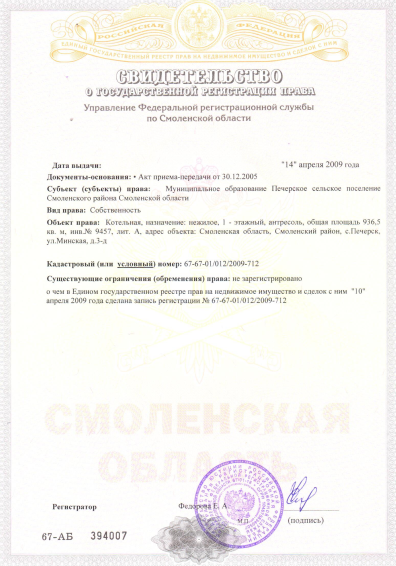 Приложение №5 к концессионному соглашениюв отношении объектов теплоснабжения с. Печерск Печерского сельского поселения Смоленского района Смоленской областиот_______ №_____Форма акта приема-передачи объекта Соглашения АКТ ПРИЕМА-ПЕРЕДАЧИобъекта концессионного соглашения Смоленская область, с. Печерск                                                                                 «___» __________ 2018г.                                                                           Муниципальное образование Печерское сельское поселение Смоленского района Смоленской области, в лице Главы муниципального образования Печерского сельского поселения Смоленского района Смоленской области Юрия Николаевича Янченко, действующего на основании Устава, и Общество с ограниченной ответственностью «Смоленская биоэнергетическая компания», в лице генерального директора Алексея Владимировича Ефремова, действующего (ей) на основании Устава, именуемый в дальнейшем «Концессионер», с другой  стороны, далее совместно именуемые «Стороны» и по отдельности – «Сторона», составили настоящий Акт приема-передачи о нижеследующем.1. В соответствии с Концессионным соглашением в отношении объектов теплоснабжения  с. Печерск Печерского сельского поселения Смоленского района Смоленской области от _________ № _____ Администрация муниципального образования «Смоленский район» Смоленской области передало, а Общество с ограниченной ответственностью «Смоленская биоэнергетическая компания» приняло следующее имущество, входящее в состав объекта Соглашения:2. При внешнем осмотре передаваемого имущества дефекты обнаружены не были / были обнаружены следующие дефекты (нужное подчеркнуть): _____________________________________________________________________.3. Администрация муниципального образования «Смоленский район» Смоленской области передало, а Общество с ограниченной ответственностью «Смоленская биоэнергетическая компания» приняло следующие документы, относящиеся к передаваемому имуществу:_____________________________________________________________________.4. Настоящий Акт составлен в 4 (четырех) экземплярах, два – для лиц, выступающих на стороне Концедента , по одному для каждого из них , один - для Концессионера, один - для Субъект РФ.. Приложение №6 к концессионному соглашениюв отношении объектов теплоснабжения с. Печерск Печерского сельского поселения Смоленского района Смоленской областиот_______ №_____Плановые значения показателей деятельности Концессионера. Предельный размер расходов на реконструкцию объекта концессионного соглашения, в предельных значениях в отношении каждого из объектов теплоснабжения, входящих в состав объекта концессионного соглашения Приложение №7 к концессионному соглашениюв отношении объектов теплоснабжения с. Печерск Печерского сельского поселения Смоленского района  Смоленской областиот_______ №_____Объем и источники инвестиций, привлекаемые Концессионером в целях реконструкции недвижимого имущества, входящего в состав объекта Соглашения Приложение №8 к концессионному соглашениюв отношении объектов теплоснабжения с. Печерск Печерского сельского поселения Смоленского района  Смоленской областиот_______ №_____Плановые значения показателей деятельности Концессионера1. Необходимая валовая выручка концессионера на каждый год действия концессионного соглашения2. Минимально допустимые плановые значения показателей деятельности Концессионера. Потери и удельное потребление энергетических ресурсов на единицу объема полезного отпуска тепловой энергии в году, предшествующем первому году срока действия концессионного соглашения (факт 2017 г.)Минимальные показатели энергосбережения и энергетической эффективности на каждый год срока действия концессионного соглашения для котельных Прогноз потребления тепловой энергии системы коммунальной инфраструктуры с. Печерск Смоленского района Смоленской области, на 2018-2033 г.ГкалБазовый уровень операционных расходовУстанавливается следующий уровень операционных расходов на первый год каждого долгосрочного периода регулирования (тыс. руб., без НДС):Индекс эффективности операционных расходов для объекта концессионного соглашения Нормативный уровень прибыли на каждый год действия концессионного соглашенияМИНИМАЛЬНЫЕ ЦЕНЫ НА ЭНЕРГЕТИЧЕСКИЕ РЕСУРСЫ С ПЛАНОВЫМ ПРОГНОЗОМ НА КАЖДЫЙ ГОД СРОКА ДЕЙСТВИЯ СОГЛАШЕНИЯПриложение №9 к концессионному соглашениюв отношении объектов теплоснабжения с. Печерск Печерского сельского поселения Смоленского района Смоленской областиот_______ №_____Земельные участки, в пределах которых расположены объекты недвижимости, составляющие объект концессионного соглашения.1) Земельный участок, категория земель: земли населенных пунктов, разрешенное использование: под котельной, площадью 7021 кв.м., расположен по адресу: Смоленская область, Смоленский район, с.п. Печерское, с. Печерск, ул. Минская, д.3-д, кадастровый номер 67:18:2300201:2028.	(не разграниченная государственная собственность ст.214 ГК РФ)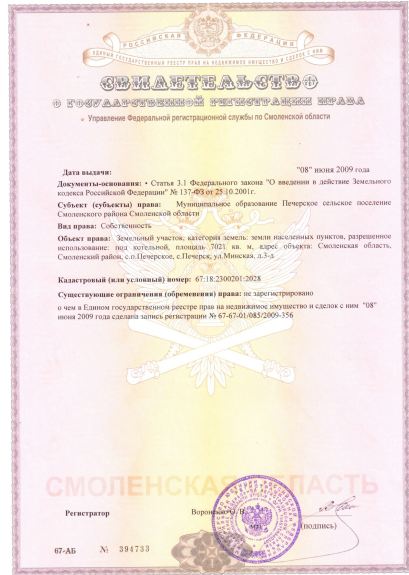 Приложение №10 к концессионному соглашениюв отношении объектов теплоснабжения с. Печерск Печерского сельского поселения Смоленского района Смоленской областиот_______ №_____Соглашение о возмещении недополученных доходов КонцессионераДепартамент по строительству и жилищно-коммунальному хозяйству Смоленской области в лице Начальника Департамента Смоленской области по строительству и жилищно-коммунальному хозяйству Елены Анатольевны Соколовой, действующей на основании Устава, именуемый в дальнейшем «Уполномоченный орган», Общество с ограниченной ответственностью «Смоленская биоэнергетическая компания», в лице генерального директора Ефремова Алексея Владимировича, действующего на основании Устава, именуемое в дальнейшем «Регулируемая организация», с другой стороны, далее совместно именуемые «Стороны», и по отдельности – «Сторона»,   руководствуясь подпунктом б) пункта 2 Постановления Правительства РФ от 01.07.2014 г. № 603 (далее – «Постановление»), заключили настоящее соглашение (далее – «Соглашение») о нижеследующем:Предмет соглашенияУполномоченный орган обязан перечислять Регулируемой организации причитающиеся ей средства, равные размеру возмещения недополученных доходов, в размере и порядке, предусмотренном Разделом 2 настоящего Соглашения.Регулируемая организация обязана осуществлять возврат средств в размере величины корректировки размера возмещения недополученных доходов (далее – «Величина корректировки») в порядке, предусмотренном Разделом 3 настоящего Соглашения.Порядок выплаты возмещения Основанием для выплаты Регулируемой организации недополученных доходов является расчет размера возмещения недополученных доходов, выполненный в соответствии с Постановлением.Уполномоченный орган перечисляет сумму возмещения недополученных доходов Регулируемой организации в срок, установленный по договоренности с Регулируемой организацией и не противоречащий нормативно-правовым актам Субъекта Российской Федерации.Порядок возврата средствВозврат средств в размере Величины корректировки осуществляется Регулируемой организацией в конце каждого года долгосрочного периода регулирования.В случае несогласия Концессионера с расчетом, представленным Уполномоченным органом, Концессионер направляет мотивированные возражения Уполномоченному органу.В части оспариваемой Величины корректировки Концессионера между Уполномоченным органом и Концессионером проводятся согласительные переговоры в целях разрешения спорной ситуации и достижения законного и обоснованного решения, а в случае его недостижения в течение 30 (тридцати) календарных дней с даты начала переговоров, возникший спор подлежит разрешению в порядке, установленном законодательством Российской Федерации. Ответственность сторонВ случае нарушения сроков перечисления денежных средств, предусмотренных Соглашением, Стороны обязуются уплатить пени в размере 1/1000 ключевой ставки Банка России от суммы задолженности за каждый день просрочки.Прочие условияСоглашение вступает в силу с даты его подписания Сторонами и действует до момента полного исполнения Сторонами своих обязательств по Соглашению.В случае изменения адреса или иных реквизитов Стороны обязаны уведомить об этом друг друга в недельный срок со дня таких изменений.Соглашение составлено подписано в 2 (двух) экземплярах, имеющих равную юридическую силу, по одному для каждой из Сторон.Все приложения к Соглашению являются его неотъемлемой частью.Банковские реквизиты и подписи сторон:КонцедентАдминистрация Печерского сельского поселения Смоленского района Смоленской областиАдрес: 214019, Смоленская область, Смоленский район, г. Смоленск, проезд Маршала Конева, д. 28ЕИНН 6714026380КПП 671401001ОГРН 1056735032320ОКТМО 66644474101Глава муниципального образования Печерского сельского поселения Смоленского района Смоленской области________Ю.Н. ЯнченкоМ.П.КонцессионерОбщество с ограниченной ответственностью «Смоленская биоэнергетическая компания»Адрес:214020, г. Смоленск, ул. Индустриальная, д.2Адрес факт.: 214020, г. Смоленск, ул. Шевченко, д.83ИНН 6732063095КПП 673201001ОГРН 113673014923ОКАТО 66401370Банковские реквизиты:р/с 40702810059000008335 в Смоленском отделении № 8609 ПАО Сбербанк Смоленск г. СмоленскБИК 046614632Генеральный директор ООО «Смоленская биоэнергетическая компания»_____________А.В. ЕфремовМ.П.СубъектДепартамент Смоленской области по Строительству и жилищно-коммунальному хозяйству № п/пНаименование объектаАдрес(местонахождение), кадастровый номерПлощадь,кв.м. (протяженность м. – для теплотрасс)Балансовая стоимость, руб.Остаточная стоимость,руб.Восстановительная стоимость, руб.Установленная мощность, МВт1.Газовая котельнаяСмоленская область, Печерский район, с. Печерск, ул. Минская, д. 3-д, кадастровый (условный) номер 67-67-01/012/2009-712936,5---22,5ХарактеристикаПоказателиПоказателиГазовая котельнаяГазовая котельнаяГазовая котельнаяМестоположение котельнойСмоленская область, Смоленский район, Печерское сельское поселение, с. Печерск, ул. Минская, д. 3-дСмоленская область, Смоленский район, Печерское сельское поселение, с. Печерск, ул. Минская, д. 3-дМарка котлов, количествоДКВР-6.5-1/ ЗИОСАБ-7503 шт./1шт.Год ввода в эксплуатацию1980,1981,1982, 20011980,1981,1982, 2001Производительность котловДКВР-6.5-16,5 Гкал/чСредний КПД котловДКВР-6.5-140 %Износ котельного оборудования90%90%Основной вид топливаГазГазУсловный расход топлива на производство 1 ГкалКВТС-10.205 т.у.т.Удельное энергопотребление котельной на выработку 1 Гкал64.5 кВт*ч64.5 кВт*чПрисоединенная максимальная тепловая нагрузка18 201 Гкал/год18 201 Гкал/годКонцедентАдминистрация Печерского сельского поселения Смоленского района Смоленской области Глава муниципального образования Печерского сельского поселения Смоленского района Смоленской области________Ю.Н. ЯнченкоМ.П.КонцессионерОбщество с ограниченной ответственностью «Смоленская биоэнергетическая компания»Генеральный директор ООО «Смоленская биоэнергетическая компания»_____________А.В. ЕфремовМ.П.СубъектДепартамент Смоленской области по строительству и жилищно-коммунальному хозяйству№ п/пНаименование объектаАдресОписание мероприятияСроки реконструкцииГазовая котельная Смоленская обл., Смоленский район, с. Печерск, ул. Минская, д. 3-дЗамена сетевого насоса2018-2023 гг.Газовая котельная Смоленская обл., Смоленский район, с. Печерск, ул. Минская, д. 3-дРазработка проекта замены котлоагрегатов2018-2023 гг.Газовая котельная Смоленская обл., Смоленский район, с. Печерск, ул. Минская, д. 3-дЗамена котла ГВС2018-2023 гг.Газовая котельная Смоленская обл., Смоленский район, с. Печерск, ул. Минская, д. 3-дРемонт тепловых сетей2018-2023 гг.Газовая котельная Смоленская обл., Смоленский район, с. Печерск, ул. Минская, д. 3-дРеконструкция дымовой трубы2018-2023 гг.Газовая котельная Смоленская обл., Смоленский район, с. Печерск, ул. Минская, д. 3-дАрхитектурный ремонт ЦТП2018-2023 гг.Газовая котельная Смоленская обл., Смоленский район, с. Печерск, ул. Минская, д. 3-дЗамена насосов ЦТП2018-2023 гг.Газовая котельная Смоленская обл., Смоленский район, с. Печерск, ул. Минская, д. 3-дЗамена теплообменников ЦТП2018-2023 гг.Газовая котельная Смоленская обл., Смоленский район, с. Печерск, ул. Минская, д. 3-дРеконструкция основного котла2018-2023 гг.Газовая котельная Смоленская обл., Смоленский район, с. Печерск, ул. Минская, д. 3-дРеконструкция газового хозяйства2018-2023 гг.№ п/пНаименование и описание имуществаОстаточная  стоимость на 2018 г.…от имени Концедентаот имени КонцессионераГлава муниципального образования Печерского сельского поселения Смоленского района Смоленской области_______________Ю.Н. Янченко(подпись)Генеральный директор Общества с ограниченной ответственностью «Смоленская биоэнергетическая компания»__________________ А.В. Ефремов(подпись)М. П.М. П.Наименование объектаПредельный размер расходов, руб.Газовая котельная по адресу: Смоленская область, Смоленский район, Печерское сельское поселение, с. Печерск21 000 000,00Всего21 000 000,00Наименование объектаПредельный размер расходов, руб.Источник финансированияПериоды реконструкции объекта соглашенияСмоленская область, Смоленский район, Печерское сельское поселение, с. Печерск21 000 000,00Заемные средства концессионера2018-2023 гг.Всего21 000 000,00Заемные средства концессионера2018-2023 гг.НВВ, тыс. руб.2018201920202021202220232024202520262027НВВ, тыс. руб.33 744,63635 352,54336 790,61638 801,36440 914,87643 473,47345 576,34647 048,73548 612,32850 272,269НВВ, тыс. руб.НВВ, тыс. руб.20282029203020312032НВВ, тыс. руб.52 034,01853 017,86854 958,98056 245,10257 431,423НВВ, тыс. руб.НВВ, тыс. руб.НВВ, тыс. руб.№ п/пНаименование показателя1Полезный отпуск тепловой энергии Гкал/год18 2012Величина технологических потерь тепловой энергии Гкал/год3 4803Отношение величины технологических потерь на единицу полезного отпуска тепловой энергии0,194Величина технологических потерь теплоносителя  куб. м/год2 2995Отношение величины технологических потерь теплоносителя на  единицу полезного отпуска тепловой энергии0,136Расход топлива т у.т./год3 827,37Удельный расход топлива на единицу полезного отпуска тепловой энергии кг у.т./Гкал210,278Расход электроэнергии кВт.ч/год1 108 5509Удельный расход электроэнергии на  единицу полезного отпуска тепловой энергии  кВт.ч /Гкал60,910Расход воды, куб. м/год4 70011Удельный расход воды на  единицу полезного отпуска тепловой энергии куб. м/Гкал0,2612Стоки, м куб./год925Наименование показателяДанные, используемые для установления показателяЕд. изм.Значение показателя по предполагаемым годам концессииЗначение показателя по предполагаемым годам концессииЗначение показателя по предполагаемым годам концессииЗначение показателя по предполагаемым годам концессииЗначение показателя по предполагаемым годам концессииЗначение показателя по предполагаемым годам концессииЗначение показателя по предполагаемым годам концессииЗначение показателя по предполагаемым годам концессииЗначение показателя по предполагаемым годам концессииЗначение показателя по предполагаемым годам концессииПотери тепловой энергии в тепловых сетяхВеличина технологических потерь при передаче тепловой энергии по тепловым сетям при расчете на среднюю фактическую температуру наружного воздуха за пять летГкал2018201920202021202220232024202520262027Потери тепловой энергии в тепловых сетяхВеличина технологических потерь при передаче тепловой энергии по тепловым сетям при расчете на среднюю фактическую температуру наружного воздуха за пять летГкал3480339333063219313230452958295829582958Потери тепловой энергии в тепловых сетяхВеличина технологических потерь при передаче тепловой энергии по тепловым сетям при расчете на среднюю фактическую температуру наружного воздуха за пять летГкалПотери тепловой энергии в тепловых сетяхВеличина технологических потерь при передаче тепловой энергии по тепловым сетям при расчете на среднюю фактическую температуру наружного воздуха за пять летГкал20282029203020312032Потери тепловой энергии в тепловых сетяхВеличина технологических потерь при передаче тепловой энергии по тепловым сетям при расчете на среднюю фактическую температуру наружного воздуха за пять летГкал29582958295829582958Потери тепловой энергии в тепловых сетяхВеличина технологических потерь при передаче тепловой энергии по тепловым сетям при расчете на среднюю фактическую температуру наружного воздуха за пять летГкалПотери тепловой энергии в тепловых сетяхВеличина технологических потерь при передаче тепловой энергии по тепловым сетям при расчете на среднюю фактическую температуру наружного воздуха за пять летГкалПотери тепловой энергии в тепловых сетяхВеличина технологических потерь при передаче тепловой энергии по тепловым сетям при расчете на среднюю фактическую температуру наружного воздуха за пять летГкалПотери тепловой энергии в тепловых сетяхВеличина потерь теплоносителя при передаче тепловой энергии по тепловым сетям при расчете на среднюю фактическую температуру наружного воздуха за пять летТонн2018201920202021202220232024202520262027Потери тепловой энергии в тепловых сетяхВеличина потерь теплоносителя при передаче тепловой энергии по тепловым сетям при расчете на среднюю фактическую температуру наружного воздуха за пять летТонн2299229922992299229922992299229922992299Потери тепловой энергии в тепловых сетяхВеличина потерь теплоносителя при передаче тепловой энергии по тепловым сетям при расчете на среднюю фактическую температуру наружного воздуха за пять летТоннПотери тепловой энергии в тепловых сетяхВеличина потерь теплоносителя при передаче тепловой энергии по тепловым сетям при расчете на среднюю фактическую температуру наружного воздуха за пять летТонн20282029203020312032Потери тепловой энергии в тепловых сетяхВеличина потерь теплоносителя при передаче тепловой энергии по тепловым сетям при расчете на среднюю фактическую температуру наружного воздуха за пять летТонн22992299229922992299Потери тепловой энергии в тепловых сетяхВеличина потерь теплоносителя при передаче тепловой энергии по тепловым сетям при расчете на среднюю фактическую температуру наружного воздуха за пять летТоннПотери тепловой энергии в тепловых сетяхВеличина потерь теплоносителя при передаче тепловой энергии по тепловым сетям при расчете на среднюю фактическую температуру наружного воздуха за пять летТоннПотери тепловой энергии в тепловых сетяхВеличина потерь теплоносителя при передаче тепловой энергии по тепловым сетям при расчете на среднюю фактическую температуру наружного воздуха за пять летТоннУдельный расход условного топливаУдельный расход условного топлива на 1 Гкал тепловой энергии, отпущенной с коллекторов источников тепловой энергиикг.у.т/Гкал2018201920202021202220232024202520262027Удельный расход условного топливаУдельный расход условного топлива на 1 Гкал тепловой энергии, отпущенной с коллекторов источников тепловой энергиикг.у.т/Гкал176,53147,32147,32147,32147,32147,32147,32147,32147,32147,32Удельный расход условного топливаУдельный расход условного топлива на 1 Гкал тепловой энергии, отпущенной с коллекторов источников тепловой энергиикг.у.т/ГкалУдельный расход условного топливаУдельный расход условного топлива на 1 Гкал тепловой энергии, отпущенной с коллекторов источников тепловой энергиикг.у.т/Гкал20282029203020312032Удельный расход условного топливаУдельный расход условного топлива на 1 Гкал тепловой энергии, отпущенной с коллекторов источников тепловой энергиикг.у.т/Гкал147,32147,32147,32147,32147,32Удельный расход условного топливаУдельный расход условного топлива на 1 Гкал тепловой энергии, отпущенной с коллекторов источников тепловой энергиикг.у.т/ГкалУдельный расход условного топливаУдельный расход условного топлива на 1 Гкал тепловой энергии, отпущенной с коллекторов источников тепловой энергиикг.у.т/ГкалУдельный расход условного топливаУдельный расход условного топлива на 1 Гкал тепловой энергии, отпущенной с коллекторов источников тепловой энергиикг.у.т/ГкалУдельный расход электрической энергииУдельный расход электрической энергии на 1 Гкал тепловой энергии, отпущенной с коллекторов источников тепловой энергиикВт/Гкал2018201920202021202220232024202520262027Удельный расход электрической энергииУдельный расход электрической энергии на 1 Гкал тепловой энергии, отпущенной с коллекторов источников тепловой энергиикВт/Гкал51,1350,5050,5050,5050,5050,5050,5050,5050,5050,50Удельный расход электрической энергииУдельный расход электрической энергии на 1 Гкал тепловой энергии, отпущенной с коллекторов источников тепловой энергиикВт/ГкалУдельный расход электрической энергииУдельный расход электрической энергии на 1 Гкал тепловой энергии, отпущенной с коллекторов источников тепловой энергиикВт/Гкал20282029203020312032Удельный расход электрической энергииУдельный расход электрической энергии на 1 Гкал тепловой энергии, отпущенной с коллекторов источников тепловой энергиикВт/Гкал50,5050,5050,5050,5050,50Удельный расход электрической энергииУдельный расход электрической энергии на 1 Гкал тепловой энергии, отпущенной с коллекторов источников тепловой энергиикВт/ГкалУдельный расход электрической энергииУдельный расход электрической энергии на 1 Гкал тепловой энергии, отпущенной с коллекторов источников тепловой энергиикВт/ГкалУдельный расход электрической энергииУдельный расход электрической энергии на 1 Гкал тепловой энергии, отпущенной с коллекторов источников тепловой энергиикВт/ГкалОтношение величины технологических потерь к материальной характеристике тепловой сетиПри передаче тепловой энергии, Гкал/кв.м.2018201920202021202220232024202520262027Отношение величины технологических потерь к материальной характеристике тепловой сетиПри передаче тепловой энергии, Гкал/кв.м.1,431,391,361,321,291,251,211,211,211,21Отношение величины технологических потерь к материальной характеристике тепловой сетиПри передаче тепловой энергии, Гкал/кв.м.Отношение величины технологических потерь к материальной характеристике тепловой сетиПри передаче тепловой энергии, Гкал/кв.м.20282029203020312032Отношение величины технологических потерь к материальной характеристике тепловой сетиПри передаче тепловой энергии, Гкал/кв.м.1,211,211,211,211,21Отношение величины технологических потерь к материальной характеристике тепловой сетиПри передаче тепловой энергии, Гкал/кв.м.Отношение величины технологических потерь к материальной характеристике тепловой сетиПри передаче тепловой энергии, Гкал/кв.м.Отношение величины технологических потерь к материальной характеристике тепловой сетиПри передаче тепловой энергии, Гкал/кв.м.Отношение величины технологических потерь к материальной характеристике тепловой сетиПри передаче теплоносителя, т./кв.м.2018201920202021202220232024202520262027Отношение величины технологических потерь к материальной характеристике тепловой сетиПри передаче теплоносителя, т./кв.м.0,940,940,940,940,940,940,940,940,940,94Отношение величины технологических потерь к материальной характеристике тепловой сетиПри передаче теплоносителя, т./кв.м.Отношение величины технологических потерь к материальной характеристике тепловой сетиПри передаче теплоносителя, т./кв.м.20282029203020312032Отношение величины технологических потерь к материальной характеристике тепловой сетиПри передаче теплоносителя, т./кв.м.0,940,940,940,940,94Отношение величины технологических потерь к материальной характеристике тепловой сетиПри передаче теплоносителя, т./кв.м.Отношение величины технологических потерь к материальной характеристике тепловой сетиПри передаче теплоносителя, т./кв.м.Отношение величины технологических потерь к материальной характеристике тепловой сетиПри передаче теплоносителя, т./кв.м.201820192020202120222023202420252026202718201182011820118201182011820118201182011820118201202820292030203120321820118201182011820118201Период2018Базовый уровень операционных расходов, в т.ч.:5 080, 852Индекс эффективности операционных расходов, %2018201920202021202220232024202520262027Индекс эффективности операционных расходов, %111111111Индекс эффективности операционных расходов, %Индекс эффективности операционных расходов, %202820292030203120322033Индекс эффективности операционных расходов, %111111Индекс эффективности операционных расходов, %Индекс эффективности операционных расходов, %Индекс эффективности операционных расходов, %Нормативный уровень прибыли, %2018201920202021202220232024202520262027Нормативный уровень прибыли, %3,942,783,343,714,125,164,273,512,792,11Нормативный уровень прибыли, %Нормативный уровень прибыли, %20282029203020312032Нормативный уровень прибыли, %1,470,890,320,000,00Нормативный уровень прибыли, %Нормативный уровень прибыли, %Нормативный уровень прибыли, %Наименование20182019202020212022202320242025202620272028Газ, руб./т, без НДС5 374,555 541,165 712,945 890,046 072,636 260,886 454,976 655,076 861,387 074,087 293,38Индекс роста цен на газ, %3,13,13,13,13,13,13,13,13,13,13,1Электрическая энергия , руб./кВтч, без НДС6,4696,9217,4067,9248,4799,0729,70710,38711,11411,89212,725Индекс роста цен на э/э, %1,071,071,071,071,071,071,071,071,071,071,07Вода, руб, НДС не облагается22,0823,4024,8126,3027,8829,5531,3233,2035,1937,3039,54Индекс роста цен на воду, %1,061,061,061,061,061,061,061,061,061,061,062029203020312032Газ, руб./т, без НДС7 519,477 752,587 992,918 240,69Индекс роста цен на газ, %3,13,13,13,1Электрическая энергия, руб./кВтч, без НДС13,61514,56815,58816,679Индекс роста цен на э/э, %1,071,071,071,07Вода, руб, НДС не облагается41,9144,4347,0949,92Индекс роста цен на воду, %1,061,061,061,06Уполномоченный орган:Департамент Смоленской области по строительству и жилищно-коммунальному хозяйствуНачальник Департамента Смоленской области по строительству и жилищно-коммунальному хозяйству____________________Е.А. СоколоваМ.П.Регулируемая организация:Общество с ограниченной ответственностью «Смоленская биоэнергетическая компания»Генеральный директор ООО «Смоленская биоэнергетическая компания»_________________А.В. ЕфремовМ.П.